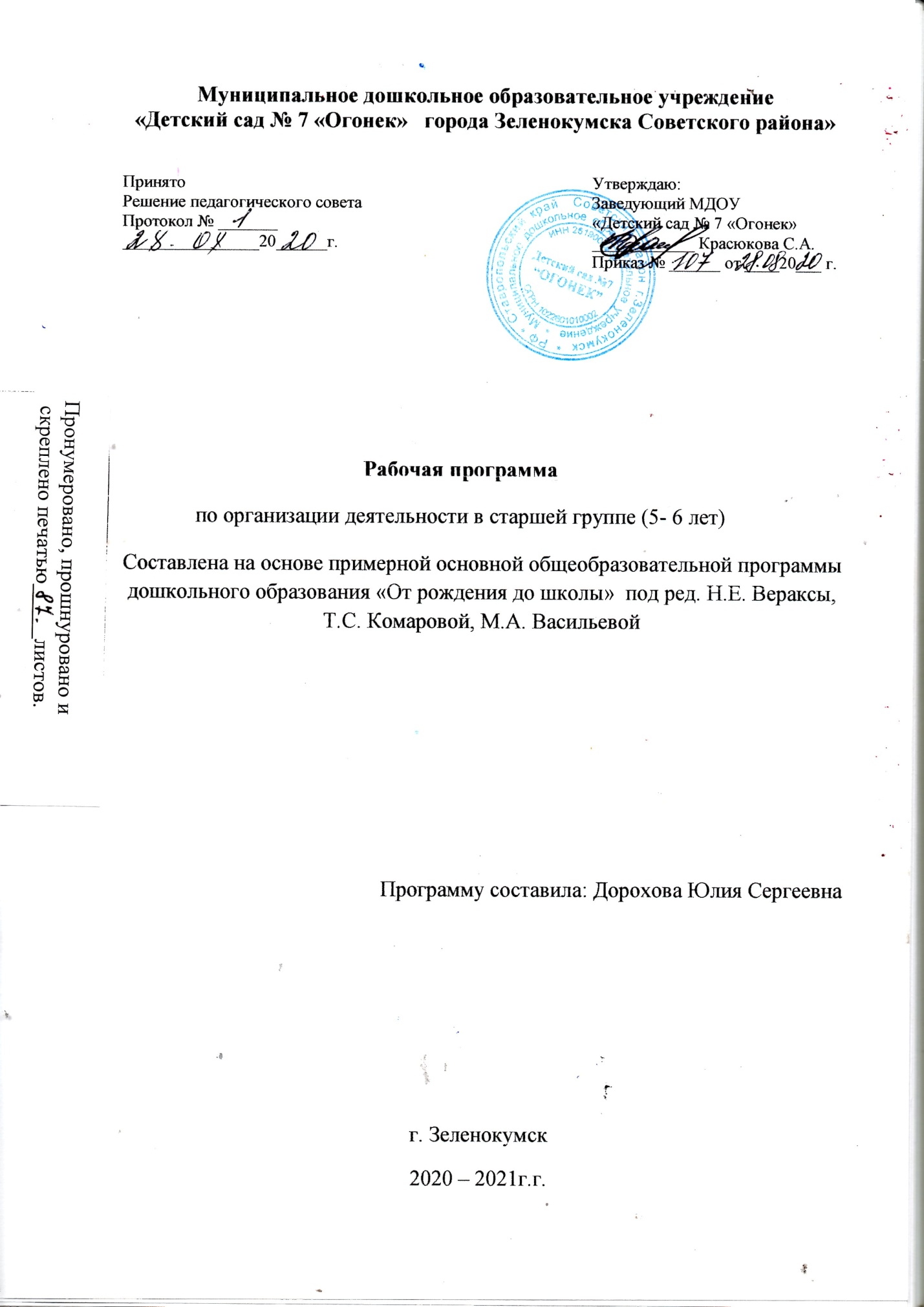 СОДЕРЖАНИЕ  РАБОЧЕЙ  ПРОГРАММЫ I ЦЕЛЕВОЙ РАЗДЕЛ…………………………………………………………1.1. Цели и задачи реализации программы1.2. Принципы и подходы к формированию программы1.3. Планируемые результаты освоения Программы1.4. Возрастные особенности детей  старшей  группы1.5. Характеристика группы1.6. Режим дняII СОДЕРЖАТЕЛЬНЫЙ РАЗДЕЛ…………………………………………………2.1. Организация организованных образовательных форм2.2. Виды совместной деятельности взрослого с детьми и возможные формы работ2.3. Перечень основных видов организованной образовательной деятельности2.4. Расписание организованной образовательной деятельности2.5. Содержание психолого-педагогической работы по образовательным областям:                                «Познавательное развитие»                                 «Речевое развитие»                                 «Художественно-эстетическое развитие»                                «Социально-коммуникативное развитие» 2.6. Комплексно – тематическое планирование2.7. Перспективный план по взаимодействию с родителями2.8. Система мониторингаIII ОРГАНИЗАЦИОННЫЙ РАЗДЕЛ…………………………………………….3.1.Материально – техническое обеспечение3.2. Методическое  обеспечение I ЦЕЛЕВОЙ РАЗДЕЛЦели и задачи реализации программыЦелью Программы является проектирование социальных ситуаций развития ребенка и развивающей предметно-пространственной среды, обеспечивающих позитивную социализацию, мотивацию и поддержку индивидуальности детей через общение, игру, познавательно-исследовательскую деятельность и другие формы активности. Программа, в соответствии с Федеральным законом «Об образовании в Российской Федерации», содействует взаимопониманию и сотрудничеству между людьми, учитывает разнообразие мировоззренческих подходов, способствует реализации права детей дошкольного возраста на свободный выбор мнений и убеждений, обеспечивает развитие способностей каждого ребенка, формирование и развитие личности ребенка в соответствии с принятыми в семье и обществе духовно-нравственными и социокультурными ценностями в целях интеллектуального, духовно-нравственного, творческого и физического развития человека, удовлетворения его образовательных потребностей и интересов. Цель Программы достигаются через решение следующих задач:– охрана и укрепление физического и психического здоровья детей, в том числе их эмоционального благополучия;– обеспечение равных возможностей для полноценного развития каждого ребенка в период дошкольного детства независимо от места проживания, пола, нации, языка, социального статуса;– создание благоприятных условий развития детей в соответствии с их возрастными и индивидуальными особенностями, развитие способностей и творческого потенциала каждого ребенка как субъекта отношений с другими детьми, взрослыми и миром;– объединение обучения и воспитания в целостный образовательный процесс на основе духовно-нравственных и социокультурных ценностей, принятых в обществе правил и норм поведения в интересах человека, семьи, общества;– формирование общей культуры личности детей, развитие их социальных, нравственных, эстетических, интеллектуальных, физических качеств, инициативности, самостоятельности и ответственности ребенка, формирование предпосылок учебной деятельности;– формирование социокультурной среды, соответствующей возрастным и индивидуальным особенностям детей;– обеспечение психолого-педагогической поддержки семьи и повышение компетентности родителей (законных представителей) в вопросах развития и образования, охраны и укрепления здоровья детей;– обеспечение преемственности целей, задач и содержания дошкольного общего и начального общего образования.Принципы и подходы к формированию программыВ соответствии со Стандартом Программа построена на следующих принципах:1. Поддержка разнообразия детства. Современный мир характеризуется возрастающим многообразием и неопределенностью, отражающимися в самых разных аспектах жизни человека и общества. Многообразие социальных, личностных, культурных, языковых, этнических особенностей, религиозных и других общностей, ценностей и убеждений, мнений и способов их выражения, жизненных укладов особенно ярко проявляется в условиях Российской Федерации – государства с огромной территорией, разнообразными природными условиями, объединяющего многочисленные культуры, народы, этносы. Возрастающая мобильность в обществе, экономике, образовании, культуре требует от людей умения ориентироваться в этом мире разнообразия, способности сохранять свою идентичность и в то же время гибко, позитивно и конструктивно взаимодействовать с другими людьми, способности выбирать и уважать право выбора других ценностей и убеждений, мнений и способов их выражения. Принимая вызовы современного мира, Программа рассматривает разнообразие как ценность, образовательный ресурс и предполагает использование разнообразия для обогащения образовательного процесса. Организация выстраивает образовательную деятельность с учетом региональной специфики, социокультурной ситуации развития каждого ребенка, его возрастных и индивидуальных особенностей, ценностей, мнений и способов их выражения.2. Сохранение уникальности и самоценности детства как важного этапа в общем развитии человека. Самоценность детства – понимание детства как периода жизни значимого самого по себе, значимого тем, что происходит с ребенком сейчас, а не тем, что этот этап является подготовкой к последующей жизни. Этот принцип подразумевает полноценное проживание ребенком всех этапов детства (младенческого, раннего и дошкольного детства), обогащение (амплификацию) детского развития.3. Позитивная социализация ребенка предполагает, что освоение ребенком культурных норм, средств и способов деятельности, культурных образцов поведения и общения с другими людьми, приобщение к традициям семьи, общества, государства происходят в процессе сотрудничества со взрослыми и другими детьми, направленного на создание предпосылок к полноценной деятельности ребенка в изменяющемся мире.4. Личностно-развивающий и гуманистический характер взаимодействия взрослых (родителей (законных представителей), педагогических и иных работников Организации) и детей. Такой тип взаимодействия предполагает базовую ценностную ориентацию на достоинство каждого участника взаимодействия, уважение и безусловное принятие личности ребенка, доброжелательность, внимание к ребенку, его состоянию, настроению, потребностям, интересам. Личностно-развивающее взаимодействие является неотъемлемой составной частью социальной ситуации развития ребенка в организации, условием его эмоционального благополучия и полноценного развития. 5. Содействие и сотрудничество детей и взрослых, признание ребенка полноценным участником (субъектом) образовательных отношений. Этот принцип предполагает активное участие всех субъектов образовательных отношений – как детей, так и взрослых – в реализации программы. Каждый участник имеет возможность внести свой индивидуальный вклад в ход игры, занятия, проекта, обсуждения, в планирование образовательного процесса, может проявить инициативу. Принцип содействия предполагает диалогический характер коммуникации между всеми участниками образовательных отношений. Детям предоставляется возможность высказывать свои взгляды, свое мнение, занимать позицию и отстаивать ее, принимать решения и брать на себя ответственность в соответствии со своими возможностями. 6. Сотрудничество Организации с семьей. Сотрудничество, кооперация с семьей, открытость в отношении семьи, уважение семейных ценностей и традиций, их учет в образовательной работе являются важнейшим принципом образовательной программы. Сотрудники Организации должны знать об условиях жизни ребенка в семье, понимать проблемы, уважать ценности и традиции семей воспитанников. Программа предполагает разнообразные формы сотрудничества с семьей, как в содержательном, так и в организационном планах. 7. Сетевое взаимодействие с организациями социализации, образования, охраны здоровья и другими партнерами, которые могут внести вклад в развитие и образование детей, а также использование ресурсов местного сообщества и вариативных программ дополнительного образования детей для обогащения детского развития. Программа предполагает, что Организация устанавливает партнерские отношения не только с семьями детей, но и с другими организациями и лицами, которые могут способствовать обогащению социального и/или культурного опыта детей, приобщению детей к национальным традициям (посещение театров, музеев, освоение программ дополнительного образования), к природе и истории родного края; содействовать проведению совместных проектов, экскурсий, праздников, посещению концертов, а также удовлетворению особых потребностей детей, оказанию психолого-педагогической и/или медицинской поддержки в случае необходимости (центры семейного консультирования и др.). 8. Индивидуализация дошкольного образования предполагает такое построение образовательной деятельности, которое открывает возможности для индивидуализации образовательного процесса, появления индивидуальной траектории развития каждого ребенка с характерными для данного ребенка спецификой и скоростью, учитывающей его интересы, мотивы, способности и возрастно-психологические особенности. При этом сам ребенок становится активным в выборе содержания своего образования, разных форм активности. Для реализации этого принципа необходимы регулярное наблюдение за развитием ребенка, сбор данных о нем, анализ его действий и поступков; помощь ребенку в сложной ситуации; предоставление ребенку возможности выбора в разных видах деятельности, акцентирование внимания на инициативности, самостоятельности и активности ребенка.9. Возрастная адекватность образования. Этот принцип предполагает подбор педагогом содержания и методов дошкольного образования в соответствии с возрастными особенностями детей. Важно использовать все специфические виды детской деятельности (игру, коммуникативную и познавательно-исследовательскую деятельность, творческую активность, обеспечивающую художественно-эстетическое развитие ребенка),опираясь на особенности возраста и задачи развития, которые должны быть решены в дошкольном возрасте. Деятельность педагога должна быть мотивирующей и соответствовать психологическим законам развития ребенка, учитывать его индивидуальные интересы, особенности и склонности.10. Развивающее вариативное образование. Этот принцип предполагает, что образовательное содержание предлагается ребенку через разные виды деятельности с учетом его актуальных и потенциальных возможностей усвоения этого содержания и совершения им тех или иных действий, с учетом его интересов, мотивов и способностей. Данный принцип предполагает работу педагога с ориентацией на зону ближайшего развития ребенка (Л.С. Выготский), что способствует развитию, расширению как явных, так и скрытых возможностей ребенка.11. Полнота содержания и интеграция отдельных образовательных областей. В соответствии со Стандартом Программа предполагает всестороннее социально-коммуникативное, познавательное, речевое, художественно-эстетическое и физическое развитие детей посредством различных видов детской активности. Деление Программы на образовательные области не означает, что каждая образовательная область осваивается ребенком по отдельности, в форме изолированных занятий по модели школьных предметов. Между отдельными разделами Программы существуют многообразные взаимосвязи: познавательное развитие тесно связано с речевым и социально-коммуникативным, художественно-эстетическое – с познавательным и речевым и т.п. Содержание образовательной деятельности в одной конкретной области тесно связано с другими областями. Такая организация образовательного процесса соответствует особенностям развития детей раннего и дошкольного возраста.12. Инвариантность ценностей и целей при вариативности средств реализации и достижения целей Программы. Стандарт и Программа задают инвариантные ценности и ориентиры, с учетом которых Организация должна разработать свою основную образовательную программу и которые для нее являются научно-методическими опорами в современном мире разнообразия и неопределенности. При этом Программа оставляет за Организацией право выбора способов их достижения, выбора образовательных программ, учитывающих многообразие конкретных социокультурных, географических, климатических условий реализации Программы, разнородность состава групп воспитанников, их особенностей и интересов, запросов родителей (законных представителей), интересов и предпочтений педагогов и т.п. 1.3. Планируемые результаты освоения ПрограммыРезультатами освоения программы являются целевые ориентиры дошкольного образования, которые представляют собой социально-нормативные возрастные характеристики возможных достижений ребенка. К целевым ориентирам дошкольного образования относятся следующие социально-нормативные возрастные характеристики возможных достижений ребенка:ребенок умеет, овладевает основными культурными способами деятельности, проявляет инициативу и самостоятельность в разных видах деятельности - игре, общении, познавательно-исследовательской деятельности, конструировании и др.; способен выбирать себе род занятий, участников по совместной деятельности;ребенок умеет, обладает установкой положительного отношения к миру, к разным видам труда, другим людям и самому себе, обладает чувством собственного достоинства; активно взаимодействует со сверстниками и взрослыми, участвует в совместных играх. Способен договариваться, учитывать интересы и чувства других, сопереживать неудачам и радоваться успехам других, адекватно проявляет свои чувства, в том числе чувство веры в себя, старается разрешать конфликты;ребенок умеет, обладает развитым воображением, которое реализуется в разных видах деятельности, и прежде всего в игре; ребенок владеет разными формами и видами игры, различает условную и реальную ситуации, умеет подчиняться разным правилам и социальным нормам;ребенок умеет достаточно хорошо владеть устной речью, может выражать свои мысли и желания, может использовать речь для выражения своих мыслей, чувств и желаний, построения речевого высказывания в ситуации общения, может выделять звуки в словах, у ребенка складываются предпосылки грамотности;у ребенка развита крупная и мелкая моторика; он подвижен, вынослив, владеет основными движениями, может контролировать свои движения и управлять ими;ребенок способен к волевым усилиям, может следовать социальным нормам поведения и правилам в разных видах деятельности, во взаимоотношениях со взрослыми и сверстниками, может соблюдать правила безопасного поведения и личной гигиены;ребенок умеет проявляет любознательность, задает вопросы взрослым и сверстникам, интересуется причинно-следственными связями, пытается самостоятельно придумывать объяснения явлениям природы и поступкам людей; склонен наблюдать, экспериментировать. Обладает начальными знаниями о себе, о природном и социальном мире, в котором он живет; знаком с произведениями детской литературы, обладает элементарными представлениями из области живой природы, естествознания, математики, истории и т.п.; ребенок способен к принятию собственных решений, опираясь на свои знания и умения в различных видах деятельности.		1.4. Возрастные особенности детей 5-6летСОЦИАЛЬНО-ЭМОЦИОНАЛЬНОЕ РАЗВИТИЕ: Ребёнок 5-6 лет стремится познать себя и другого человека как представителя общества, постепенно начинает осознавать связи и зависимости в социальном поведении и взаимоотношениях людей. В 5-6 лет дошкольники совершают положительный нравственный выбор (преимущественно в воображаемом плане). Чаще начинают употреблять и более точный словарь для обозначения моральных понятий - вежливый, честный, заботливый и др. В этом возрасте в поведении дошкольников формируется возможность саморегуляции, т. е. дети начинают предъявлять к себе те требования, которые раньше предъявлялись им взрослыми. Так они могут, не отвлекаясь на более интересные дела, доводить до конца малопривлекательную работу (убирать игрушки, наводить порядок в комнате и т. п.). Это становится возможным благодаря осознанию детьми общепринятых норм и правил поведения и обязательности их выполнения. Ребенок эмоционально переживает не только оценку его поведения другими, но и соблюдение им самим норм и правил, соответствие его поведения своим морально-нравственным представлениям. Однако соблюдение норм (дружно играть, делиться игрушками, контролировать агрессию и т. д.), как правило, в этом возрасте возможно лишь во взаимодействии с теми, кто наиболее симпатичен, с друзьями. В возрасте от 5 до 6 лет происходят изменения в представлениях ребёнка о себе; оценки и мнение товарищей становятся для них существенными. Повышается избирательность и устойчивость взаимоотношений с ровесниками. Свои предпочтения дети объясняют успешностью того или иного ребёнка в игре («С ним интересно играть» и т. п.) или его положительными качествами («Она хорошая», «Он не дерётся» и т. п.). Общение детей становится менее ситуативным. Они охотно рассказывают о том, что с ними произошло: где были, что видели и т. д. Дети внимательно слушают друг друга, эмоционально сопереживают рассказам друзей. В 5-6 лет у ребёнка формируется система первичной половой идентичности по существенным признакам (женские и мужские качества, особенности проявления чувств, эмоций, специфика поведения, внешности, профессии). При обосновании выбора сверстников противоположного пола мальчики опираются на такие качества девочек, как красота, нежность, ласковость, а девочки - на такие, как сила, способность заступиться за другого. Повышаются возможности безопасности жизнедеятельности ребенка 5-6 лет. Это связано с ростом осознанности и произвольности поведения, преодолением эгоцентрической позиции (ребёнок становится способным встать на позицию другого). ИГРОВАЯ ДЕЯТЕЛЬНОСТЬ: В игровом взаимодействии существенное место начинает занимать совместное обсуждение правил игры. Дети часто пытаются контролировать действия друг друга - указывают, как должен себя вести тот или иной персонаж. В случаях возникновения конфликтов во время игры дети объясняют партнёрам свои действия или критикуют их действия, ссылаясь на правила. При распределении детьми этого возраста ролей для игры можно иногда наблюдать и попытки совместного решения проблем («Кто будет…?»). Вместе с тем согласование действий, распределение обязанностей у детей чаще всего возникает ещё по ходу самой игры. ОБЩАЯ МОТОРИКА: Более совершенной становится крупная моторика: ребенок хорошо бегает на носках, прыгает через веревочку, попеременно на одной и другой ноге, катается на двухколесном велосипеде, на коньках. Появляются сложные движения: может пройти по неширокой скамейке и при этом даже перешагнуть через небольшое препятствие; умеет отбивать мяч о землю одной рукой несколько раз подряд. Активно формируется осанка детей, правильная манера держаться. Развиваются выносливость (способность достаточно длительное время заниматься физическими упражнениями) и силовые качества (способность применения ребёнком небольших усилий на протяжении достаточно длительного времени). Ловкость и развитие мелкой моторики проявляются в более высокой степени самостоятельности ребёнка при самообслуживании: дети практически не нуждаются в помощи взрослого, когда одеваются и обуваются. Некоторые из них могут обращаться со шнурками — продевать их в ботинок и завязывать бантиком. ПСИХИЧЕСКОЕ РАЗВИТИЕ: К 5 годам они обладают довольно большим запасом представлений об окружающем, которые получают благодаря своей активности, стремлению задавать вопросы и экспериментировать. Представления об основных свойствах предметов углубляются: ребёнок хорошо знает основные цвета и имеет представления об оттенках (например, может показать два оттенка одного цвета: светло-красный и тёмно-красный); может рассказать, чем отличаются геометрические фигуры друг от друга; сопоставить между собой по величине большое количество предметов. Ребенок 5-6 лет умеет из неравенства делать равенство; раскладывает 10 предметов от самого большого к самому маленькому и наоборот; рисует в тетради в клетку геометрические фигуры; выделяет в предметах детали, похожие на эти фигуры; ориентируется на листе бумаги. Освоение времени все ещё не совершенно: не точная ориентация во временах года, днях недели (хорошо усваиваются названия тех дней недели и месяцев года, с которыми связаны яркие события). Внимание детей становится более устойчивым и произвольным. Они могут заниматься не очень привлекательным, но нужным делом в течение 20-25 мин вместе со взрослым. Ребёнок этого возраста уже способен действовать по правилу, которое задаётся взрослым (отобрать несколько фигур определённой формы и цвета, найти на картинке изображения предметов и заштриховать их определённым образом). Объём памяти изменяется не существенно. Улучшается её устойчивость. При этом для запоминания дети уже могут использовать несложные приёмы и средства (в качестве подсказки могут выступать схемы, карточки или рисунки).В 5-6 лет ведущее значение приобретает наглядно-образное мышление, которое позволяет ребёнку решать более сложные задачи с использованием обобщённых наглядных средств (схем, чертежей и пр.) . К наглядно-действенному мышлению дети прибегают в тех случаях, когда сложно без практических проб выявить необходимые связи. При этом пробы становятся планомерными и целенаправленными. Задания, которые можно решить без практических проб, ребёнок нередко может решать в уме. Развивается прогностическая функция мышления, что позволяет ребёнку видеть перспективу событий, предвидеть близкие и отдалённые последствия собственных действий и поступков. РЕЧЕВОЕ РАЗВИТИЕ: Для детей этого возраста становится нормой правильное произношение звуков. Сравнивая свою речь с речью взрослых, дошкольник может обнаружить собственные речевые недостатки. Ребёнок шестого года жизни свободно использует средства интонационной выразительности: может читать стихи грустно, весело или торжественно, способен регулировать громкость голоса и темп речи в зависимости от ситуации (громко читать стихи на празднике или тихо делиться своими секретами и т. п.). Дети начинают употреблять обобщающие слова, синонимы, антонимы, оттенки значений слов, многозначные слова. Словарь детей активно пополняется существительными, обозначающими названия профессий, социальных учреждений (библиотека, почта, универсам, спортивный клуб и т. д.); глаголами, обозначающими трудовые действия людей разных профессий, прилагательными и наречиями, отражающими качество действий, отношение людей к профессиональной деятельности. Использует в речи синонимы, антонимы; слова, обозначающие материалы, из которых сделаны предметы (бумажный, деревянный и т. д.). Дошкольники могут использовать в речи сложные случаи грамматики: несклоняемые существительные, существительные множественного числа в родительном падеже, следовать орфоэпическим нормам языка; способны к звуковому анализу простых трёхзвуковых слов. Дети учатся самостоятельно строить игровые и деловые диалоги, осваивая правила речевого этикета, пользоваться прямой и косвенной речью; в описательном и повествовательном монологах способны передать состояние героя, его настроение, отношение к событию, используя эпитеты и сравнения. Круг чтения ребёнка 5-6 лет пополняется произведениями разнообразной тематики, в том числе связанной с проблемами семьи, взаимоотношений со взрослыми, сверстниками, с историей страны. Малыш способен удерживать в памяти большой объём информации, ему доступно чтение с продолжением. Практика анализа текстов, работа с иллюстрациями способствуют углублению читательского опыта, формированию читательских симпатий. Ребенок к 6 годам свободно называет свое имя, фамилию, адрес, имена родителей и их профессии.МУЗЫКАЛЬНО-ХУДОЖЕСТВЕННАЯ И ПРОДУКТИВНАЯ ДЕЯТЕЛЬНОСТЬ. В процессе восприятия художественных произведений дети эмоционально откликаются на те произведения искусства, в которых переданы понятные им чувства и отношения, различные эмоциональные состояния людей, животных, борьба добра со злом. При слушании музыки дети обнаруживают большую сосредоточенность и внимательность. Творческие проявления музыкальной деятельности становятся более осознанными и направленными (образ, средства выразительности продумываются и сознательно подбираются детьми). В изобразительной деятельности дети также могут изобразить задуманное (замысел ведёт за собой изображение). Развитие мелкой моторики влияет на совершенствованиетехники изображения: дошкольники могут проводить узкие и широкие линии краской (концом кисти и плашмя), рисовать кольца, дуги, делать тройной мазок из одной точки, смешивать краску на палитре для получения светлых, тёмных и новых оттенков, разбеливать основной тон для получения более светлого оттенка, накладывать одну краску на другую. Дети с удовольствием обводят рисунки по контуру, заштриховывают фигуры. Старшие дошкольники в состоянии лепить из целого куска глины (пластилина), моделируя форму кончиками пальцев, сглаживать места соединения, оттягивать детали пальцами от основной формы, украшать свои работы с помощью стеки и налепов, расписывать их. Совершенствуются практические навыки работы с ножницами: дети могут вырезать круги из квадратов, овалы из прямоугольников, преобразовывать одни геометрические фигуры в другие: квадрат - в несколько треугольников, прямоугольник - в полоски, квадраты и маленькие прямоугольники; создавать из нарезанных фигур изображения разных предметов или декоративные композиции. Дети конструируют по условиям, заданным взрослым, но уже готовы к самостоятельному творческому конструированию из разных материалов. Постепенно дети приобретают способность действовать по предварительному замыслу в конструировании и рисовании. ТРУДОВАЯ ДЕЯТЕЛЬНОСТЬ: В старшем дошкольном возрасте (5-7 лет) активно развиваются планирование и самооценивание трудовой деятельности. Освоенные ранее виды детского труда выполняются качественно, быстро, осознанно. Становится возможным освоение детьми разных видов ручного труда.1.5. Характеристика группы1.6. Режим дняРежим двигательной активностиII СОДЕРЖАТЕЛЬНЫЙ РАЗДЕЛ2.1. Организация организованных образовательных формУсвоение знаний в дошкольном возрасте происходит непреднамеренно, в виде «побочного продукта»; дошкольник учится главным образом в процессе игры, практической деятельности и общения с взрослыми.       Поэтому  организация  в  ДОУ организованных  образовательных  форм  осуществляется  в разных формах.  Общие  требования  к  проведению  групповых  организованных  форм:Соблюдение гигиенических  требований  (помещение  должно  быть  проветрено,  свет  должен  падать  с  левой  стороны;  оборудование,  инструменты  и  материалы  и  их  размещение  должны  отвечать  педагогическим,  гигиеническим  и  эстетическим  требованиям).Длительность  занятия  должна  соответствовать  установленным  нормам,  а  время  использовано  полноценно.  Большое  значение  имеет  начало  занятия,  организация  детского  внимания.Подготовка  к  занятию  (воспитатель  должен  хорошо  знать  программу,  владеть  методикой  обучения, знать  возрастные  и  индивидуальные  особенности  и  возможности  детей  своей  группы).Использование  игровых    методов  и  приемов  обучения в  работе  с детьми.Использование  разнообразных  форм  организации  детей  (индивидуальный,  подгрупповой,  групповой).Обязательное  проведение физкультминутки  в  середине  занятия.   Продолжительность непрерывной образовательной деятельности для детей от 5 до 6-тилет - не более 25 минут. Максимально допустимый объем образовательной нагрузки в первой половине дня в45 минут. В середине времени, отведенного на непрерывную образовательную деятельность, проводят физкультурные минутки. Перерывы между периодами непрерывной образовательной деятельности - не менее 10 минут. Образовательная деятельность с детьми старшего дошкольного возраста может осуществляться во второй половине дня после дневного сна. Ее продолжительность должна составлять не более 25 - 30 минут в день. В середине непрерывной образовательной деятельности статического характера проводятся физкультурные минутки.2.2. Виды совместной деятельности взрослого с детьми и возможные формы работОбщий  объем  самостоятельной  деятельности  детей  соответствует  санитарно-эпидемиологическими требованиями к устройству, содержанию и организации режима работы ДОУ (СанПиН 2.4.1.3049-13).Распределение количества занятий основано на принципах:- соблюдение права воспитанников на дошкольное образование;- дифференциации, интеграции и вариативности,  которое обеспечивает использование в педагогическом процессе модульный подход;- соотношение между инвариантной (не менее 83-75% от общего нормативного времени, отводимого на освоение основной образовательной программы дошкольного образования) и вариативной 17-25% (т.е. не более 40% от общего нормативного времени, отводимого на освоение основной образовательной программы дошкольного образования) частями учебного плана; - сохранение преемственности между инвариантной (обязательной) и вариативной (модульной) частями;Рабочая программа разработана на основе образовательной программы по следующим направлениям:   «Социально – коммуникативное» ,                             «Познавательное»,                              «Речевое»,                               «Художественно-эстетическое»,                               «Физическое».2.3. Перечень основных видов организованной образовательной деятельности2.4. Расписание организованной образовательной деятельности в старшей группе2.5. Содержание психолого-педагогической работы по образовательным областямОБРАЗОВАТЕЛЬНАЯ ОБЛАСТЬ: ПОЗНАВАТЕЛЬНОЕ РАЗВИТИЕТематический блок ФЭМПТематический блок: Ознакомление с предметным окружением. Ознакомление с миром природы. Ознакомление с  социальным миром.Дополнительное образование по программе С.Н. Николаевой  «Юный эколог»Цель: экологического воспитания – формирование начал экологической культуры: правильного отношения ребенка к природе, его окружающей.Тематический блок: Познавательно-исследовательская деятельность ОБРАЗОВАТЕЛЬНАЯ ОБЛАСТЬ: РЕЧЕВОЕ РАЗВИТИЕДополнительное образование по программе О.С. Ушаковой «Развитие речи»Цель: Учить детей связно, последовательно, выразительно рассказывать и пересказывать текст без наводящих вопросов.Тематический блок: Приобщение к художественной литературе                                            (в ходе взаимодействия в различных видах деятельности)ОБРАЗОВАТЕЛЬНАЯ ОБЛАСТЬ: ХУДОЖЕСТВЕННО-ЭСТЕТИЧЕСКОЕ  РАЗВИТИЕТематический блок: Изобразительное искусствоРисованиеДополнительное образование по программе И.А. Лыковой «Цветные ладошки»Цель: Направленное и последовательное воспитание у детей эстетической культуры в целях формирования эстетического отношения к окружающему миру и творческой самореализации.Лепка/АппликацияТематический блок: конструктивно-модельная деятельность                    (взаимодействие взрослого с детьми в различных видах деятельности)ОБРАЗОВАТЕЛЬНАЯ ОБЛАСТЬ: ФИЗИЧЕСКОЕ РАЗВИТИЕОБРАЗОВАТЕЛЬНАЯ ОБЛАСТЬ: СОЦИАЛЬНО-КОММУНИКАТИВНОЕ   РАЗВИТИЕТематический модуль «Безопасность»Задачи: формирование основ безопасности собственной жизнедеятельности, формирование предпосылок экологического сознания.формирование представлений об опасных для человека и окружающего мира природы ситуациях и способов поведения в них;приобщение к правилам безопасного для человека и окружающего мира природы поведения;передачу детям знаний о правилах безопасности дорожного движения в качестве пешехода и пассажира транспортного средства;формирование осторожного и осмотрительного отношения к потенциально опасным для человека и окружающего мира природы ситуациям.2.6. Комплексно-тематическое планированиеПроектная деятельность на 2020 - 2021 уч. год в старшей группе"Одуванчик"2.7. Перспективный план по взаимодействию с родителями.Цель: развитие связной речи воспитанников средней группы.Сентябрь1.Папка – передвижка для родителей: « Возрастные особенности развития детей старшего дошкольного возраста».2.Беседа с родителями «Одежда детей в разные сезоны».3.Консультация :«Безопасность детей в условиях дорожной среды» 4.Родительское собрание: «Возрастные особенности детей старшего дошкольного возраста».Октябрь1.Памятка для родителей «Рекомендуемая литература для чтения родителями детям 5-6 лет2.Консультация «В каждой семье – свои традиции»3. Консультация «Семья и семейные ценности»4. Фотовыставка «Это я!».Ноябрь1. Консультация: «Культура поведения детей в общественных местах».2. Памятка «Игры для укрепления здоровья малышей»3. Папка - передвижка «Шпаргалки для родителей»4. Памятка «Формирование здорового образа жизни у своих детей»Декабрь1.Консультация: «Внимание! Наступает зима!»2 Папка – передвижка «Профилактика простудных заболеваний».3 Родительское собрание Тема: «Особенности современных детей»4 Семейный конкурс «Новогодняя игрушка» (праздничное оформление группы).Праздник «Новый год».Январь1. Участие в развлечении «Рождество»  (Дорохова, Разумова, Павленко)2. Рекомендация для родителей «Исследовательские методы в домашних условиях»3. «Играем пальчиками» Семинар-практикум.4. Консультация  "Закаливание дошкольников".Февраль1. Фотовыставка «Мой папа - солдат!»2. Консультация  для родителей «Какой хороший папа!»3. Анкета: «Какова роль отца в семье?»4. Спортивное развлечение «Будем в Армии служить» с участием пап.Март1. Консультация «Воспитание интереса к рисованию»2. Папка - передвижка «Весна» (что рассказать ребенку, чем заняться, какие стихи можно выучить).3. Консультация для родителей «Народные промыслы"4. Памятка для родителей по электробезопасности детейАпрель1. Чтение дома  М. Газиев "Утром", Р. Сеф "Мыло", К. И. Чуковский "Мойдодыр". Беседа о значении гигиенических навыков для здоровья.2. Рекомендация:  Обсудить с детьми опасные ситуации, которые могут привести к потере здоровья.3. Стенд «12 апреля – День космонавтики»4. Папка «герои Великой Отечественной войны».Май1. Консультация для родителей: «Роль книги в развитии ребенка»2. Папка - передвижка «Авторитет родителей в воспитании детей».3. Памятка "Несчастный случай, что делать?".4. Консультация для родителей "Опасные слова или родительские директивы"5. Родительское собрание на тему: «Наши успехи за год».2.8. Система мониторингаРезультаты освоения Программы, представлены в виде целевых ориентиров дошкольного образования, которые представляют собой социально-нормативные возрастные характеристики возможных достижений ребёнка, на этапе завершения уровня дошкольного образования.     К целевым ориентирам дошкольного образования относятся следующие социально-нормативные возрастные характеристики возможных достижений ребёнка:ребенок овладевает основными культурными способами деятельности, проявляет инициативу и самостоятельность в разных видах деятельности – игре, общении, познавательно-исследовательской деятельности, конструировании и др.; способен выбирать себе род занятий, участников по совместной деятельности;ребенок обладает установкой положительного отношения к миру, к разным видам труда, другим людям и самому себе, обладает чувством собственного достоинства; активно взаимодействует со сверстниками и взрослыми, участвует в совместных играх. Способен договариваться, учитывать интересы и чувства других, сопереживать неудачам и радоваться успехам других, адекватно проявляет свои чувства, в том числе чувство веры в себя, старается разрешать конфликты;ребенок обладает развитым воображением, которое реализуется в разных видах деятельности, и прежде всего в игре; ребенок владеет разными формами и видами игры, различает условную и реальную ситуации, умеет подчиняться разным правилам и социальным нормам;ребенок достаточно хорошо владеет устной речью, может выражать свои мысли и желания, может использовать речь для выражения своих мыслей, чувств и желаний, построения речевого высказывания в ситуации общения, может выделять звуки в словах, у ребенка складываются предпосылки грамотности;у ребенка развита крупная и мелкая моторика; он подвижен, вынослив, владеет основными движениями, может контролировать свои движения и управлять ими;ребенок способен к волевым усилиям, может следовать социальным нормам поведения и правилам в разных видах деятельности, во взаимоотношениях со взрослыми и сверстниками, может соблюдать правила безопасного поведения и личной гигиены;ребенок проявляет любознательность, задает вопросы взрослым и сверстникам, интересуется причинно-следственными связями, пытается самостоятельно придумывать объяснения явлениям природы и поступкам людей; склонен наблюдать, экспериментировать. Обладает начальными знаниями о себе, о природном и социальном мире, в котором он живет; знаком с произведениями детской литературы, обладает элементарными представлениями из области живой природы, естествознания, математики, истории и т.п.; ребенок способен к принятию собственных решений, опираясь на свои знания и умения в различных видах деятельности. Педагогическая диагностика (мониторинг) развития детей проводится  в произвольной форме на основе наблюдения за их разными видами деятельности, анализа продуктов их деятельности (рисунков, работ по лепке, аппликации, построек, поделок и пр.).     Цели диагностической работы -  оценка индивидуального развития каждого ребенка и развития детей всей группы,  эффективности организации педагогического процесса и каждого вида деятельности  группе.     Диагностика состоит из 2-х этапов: экспресс- и дополнительной диагностики.Периодичность проведения диагностики: 2 раза в год, в октябре и апреле (мае).     Если по результатам экспресс - диагностики ребенок развивается в соответствии с возрастными показателями, видимые отклонения в его развитии отсутствуют, рекомендуемые показатели проявляются устойчиво (всегда) и в этой деятельности ребенок проявляет самостоятельность, то он находится в зоне актуального развития. Следовательно, результаты экспресс -диагностики достаточны и нет необходимости в дополнительном мониторинге.     Если рекомендуемые показатели развития ребенка по результатам экспресс  - диагностики проявляются неустойчиво (не всегда) или с помощью взрослого, но, вместе с тем, видимые отклонения в развитии ребенка отсутствуют и в целом он развивается в соответствии с возрастными показателями, в данном случае ребенок находится в зоне ближайшего развития. Следовательно, результаты экспресс - диагностики достаточны и нет необходимости в дополнительной диагностике.     Показатели развития ребенка в экспресс - диагностике могут быть низкими по всем или по отдельным видам деятельности. Поэтому требуется проведение дополнительной диагностике только по тем видам деятельности, по которым у ребенка низкие показатели в экспресс - диагностике.     Шкала оценки экспресс-диагностики содержит 3 уровня: «Высокий уровень»,  «Достаточный уровень», «Недостаточный  уровень».Шкала оценки:Высокий уровень – показатель развития проявляется в полном объеме, всегда и наблюдается в самостоятельной деятельности ребенка.Достаточный уровень – проявляется не всегда или в не полном объеме; с небольшой помощью взрослого (с помощью наводящих вопросов, дозированной подсказки, показа, образца и др.)Недостаточный  уровень – проявляется крайне редко или совсем не проявляется; ребенок не справляется даже с небольшой помощью взрослого.Количественный анализ показателейРебенок, у которого в экспресс - диагностике по шкале оценки количество показателей «Высокий уровень» составляет 100%, не нуждается в диагностике  второго этапа (дополнительной). По каждому показателю в диагностической таблице результат отмечается буквой «В». В графе «Итог» результат отмечается буквой «В», что означает «высокий уровень».Ребенок, у которого в экспресс - диагностике по шкале оценки количество показателей «Высокий уровень» и «Достаточный уровень» в сумме составляет свыше 50 %, не нуждается в диагностике второго этапа (дополнительной). По показателю «Высокий уровень» в диагностической таблице результат отмечается буквой «В». По показателю «Достаточный уровень» в диагностической таблице результат отмечается буквой «Д», что означает «достаточный уровень».Ребенок, у которого в экспресс - диагностике по шкале оценки количество показателей «Достаточный  уровень» составляет свыше 50%, не нуждается в диагностике второго этапа (дополнительной).  В графе «Итог» результат отмечается буквой «Д», что означает «достаточный уровень».Ребенок, у которого в экспресс - диагностике по шкале оценки количество показателей «Недостаточный  уровень» составляет  50% и выше,  нуждается в проведении дополнительной диагностике.  В графе «Итог» результат отмечается буквой «Н», что означает «недостаточный уровень».	III ОРГАНИЗАЦИОННЫЙ РАЗДЕЛ 3.1. Материально – техническое обеспечение3.2. Методическое обеспечение Основная литератураОТ РОЖДЕНИЯ ДО ШКОЛЫ. Основная общеобразовательная программадошкольного образования /Под ред. Н. Е. Вераксы, Т. С. Комаровой, М. А. Васильевой. - М.:/  МОЗАИКА-СИНТЕЗ, 2010.Рабочая программа воспитателя « Ежедневное планирование» по программе "От рождения до школы" под ред. Н.Е.Вераксы, Т.С.Комаровой, М.А.Васильевой. Старшая группа. Авторы-составители: Е.Л.Татаурова, Н.Н.Гладышева, Е.В.Мазанова. - Издательство: Учитель, 2015Занятия по формированию ФЭМП  И.А. Помораева В.А. Позина Мозаика-Синтез, М., 2010Занятия по развитию речи Старшая группа В.В. Гербова Мозаика-Синтез, М., 2010.Занятия по изобразительной деятельности в старшей группе Т.С. Комарова Мозаика-Синтез, М., 2014Физическая культура в детском саду Пензулаева Старшая группа Мозаика-Синтез, М., 2017Конструирование из строительного материала Старшая группа : Л. В. Куцакова. — М.: Просвещение, 2016.Ознакомление с природой в детском саду старшая группа О.А. Соломенникова  Мозаика-Синтез, М., 2014«Ознакомление с предметным и социальным окружением» О.В. Дыбина        Мозаика-Синтез, М., 2014Дополнительная литератураПерспективное планирование воспитательно-образовательного процесса по программе "От рождения до школы" под ред. Н.Е. Вераксы, Т.С.Комаровой,  М.А.Васильевой. Старшая группа. Авторы-составители: М.Н.Павлова.,  Осина И.А., Горюнова Е.В. - Издательство: Учитель, 2012Формирование основ Безопасности у дошкольников. К. Ю. Белая Мозаика-Синтез, М., 2017Н.Ф. Губанова «Развитие игровой деятельности»Мозаика-Синтез, М., 2012Здоровье сберегающие технологии воспитания в детском саду / под ред.Т. С. Яковлевой. — М.: Школьная пресса, 2006.«Основы безопасности» О.В. Чермашенцева Мозаика-Синтез, М., 2006.Конструирование в детском саду. Старшая группа ЛиштванЛыкова И.А. Москва 2009 Изобразительная деятельность в детском саду «Цветные ладошки». Старшая группа. «Карапуз-дидактика»"Организация деятельности детей на прогулке. Старшая группа." Кобзева Т. Г. Изд. "Учитель"- Волгоград. 2011г.Н.С. Варенцова «Обучение дошкольников грамоте. Пособие для педагогов. Для занятий с детьми 3–7 лет» Журнал Издательский дом «Воспитание дошкольника» 10/2015Журнал «Дошкольное воспитание» 6/2018О.С. Ушакова «Развитие речи детей 5-6 лет». Москва. Издательский центр «Вентана-Граф» 2010гИнтернет ресурсыКартотека игр по опытам и экспериментам  для дошкольниковMAAM/RUурок.рфnsportal.ru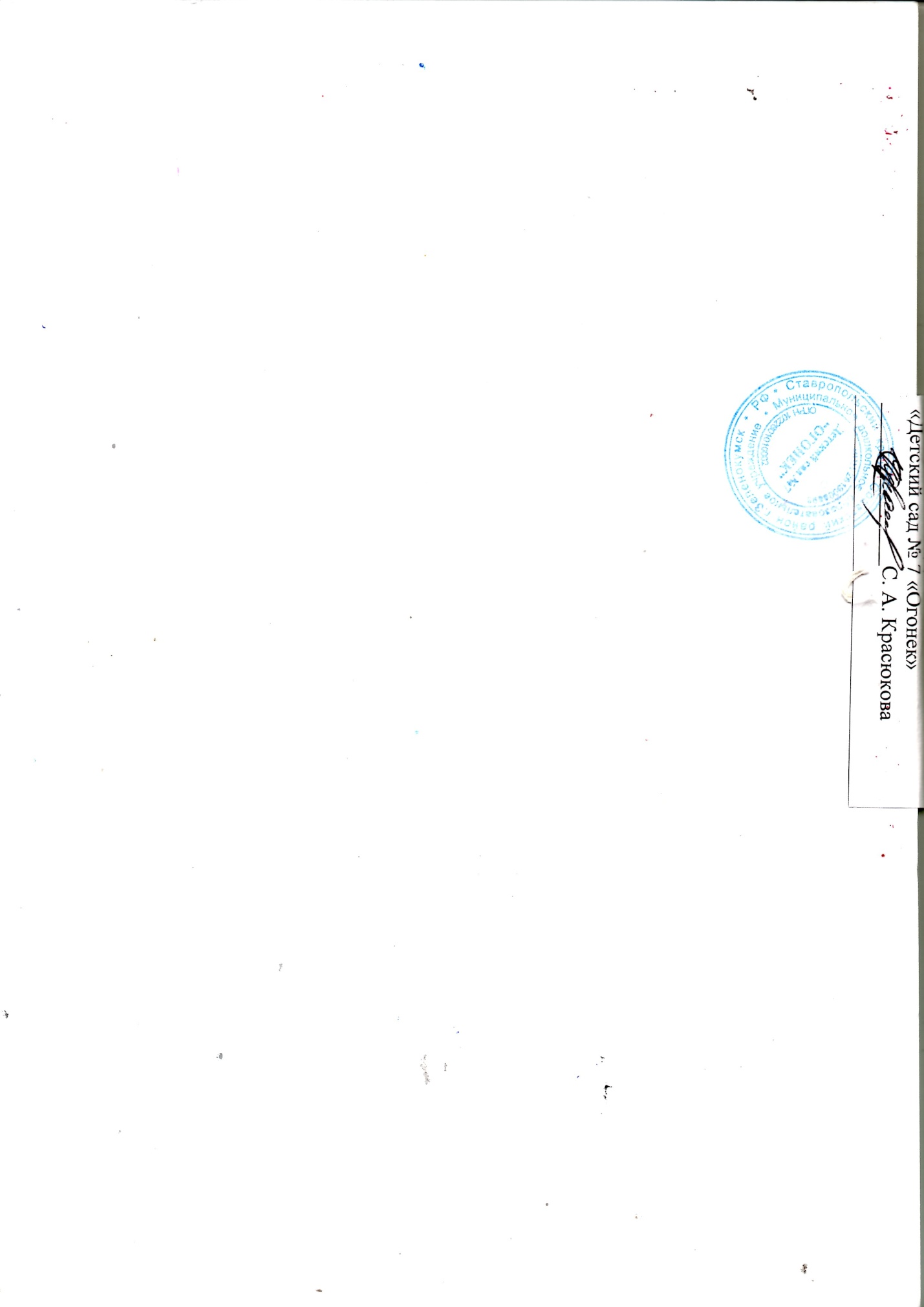 Особенности контингентаКоличествоПроцентное соотношениеОбщее количество13100Мальчики861,5%Девочки538,4%Полная семья1184,6%Неполная семья215,3%Режимный моментДлительность Начало Окончание Режимный моментОкончание Прием детей, свободная игра01:1407:0008:12Утренняя гимнастика00:08 08:1208:20Подготовка к завтраку, завтрак, дежурство00:2008:2008:40Утренний круг00:2008:4009:00НОД00:50 (01:15)09:0010:00 (10:35)Второй завтрак00:1010:00 (10:35)10:10 (10:45)Подготовка к прогулке, прогулка02:10 (01:45)10:10 (10:45)12:30Возвращение с прогулки, игры00:2012:3012:50Подготовка к обеду, обед, дежурство00:3012:5013:20Подготовка ко сну, чтение перед сном, дневной сон02:0013:2015:00Постепенный подъем, профилактические физкультурно-оздоровительные процедуры00:2015:0015:20Подготовка к полднику, полдник00:2015:2015:40НОД
00:22,515:4016:02Игры, самостоятельная деятельность и организованная деятельность.Подготовка к прогулке, прогулка00:4816:0216:50Вечерний круг00:1016:5017:00Уход детей домой00:3017:0017:30Дежурная группа01:3017:3019:00Формы работыВиды занятийКоличество и длительность занятий (в мин.) Формы работыВиды занятий5-6 лет(старшая)Физкультура В помещении2 раза в неделю(25 мин.)Физкультура На улице 1 раз в неделю(25 мин.)Физкультура Утренняя гимнастикаЕжедневно8 мин.Физкультурно-оздоровительная работа в режиме дняПодвижные спортивные игры и упражнения на прогулкеЕжедневно на каждой прогулке25-30 мин..Физкультурно-оздоровительная работа в режиме дняЗакаливающие процедуры и гимнастика после снаЕжедневно(20 мин.)Активный отдыхФизкультурный досуг1 раз в месяц( 30 мин.)Активный отдыхФизкультурный праздник2 раза в год(35 мин.)Активный отдыхДень здоровья1 раз в кварталСамостоятельная двигательная деятельностьСамостоятельное использование физкультурного и спортивно-игрового оборудованияЕжедневноСамостоятельная двигательная деятельностьСамостоятельная физическая активность в помещенииЕжедневноСамостоятельная двигательная деятельностьСамостоятельные подвижные и спортивные игры на прогулке ЕжедневноВиды деятельностиВозможные формы работыИгроваяСюжетные игры. Игры с правилами.Дидактические игрыРечеваяБеседы. Ситуативный разговор. Речевая ситуация. Составление и отгадывание загадок.Сюжетные игры. Игры с правилами.Свободное общение и взаимодействие со сверстниками и взрослымиТрудоваяСовместные действия. Дежурство. Поручение. Задание.Реализация проектовПознавательно-исследовательскаяНаблюдение. Экскурсия. Решение проблемных ситуаций или элементы поисковой деятельности.Экспериментирование.Коллекционирование. Моделирование. Реализация проекта.Игры с правилами.Путешествие по карте, во времени; рассматривание.ПродуктивнаяМастерская по изготовлению продуктов детского творчества (рисование, лепка,  аппликация, конструирование).Реализация проектовМузыкально-художественнаяСлушание. Исполнение. Импровизация. Экспериментирование. Подвижные игры (с музыкальным сопровождением).Музыкально-дидактическая играЧтение художественной литературыАудирование (смысловое восприятие речи на слух). Обсуждение (построение устных высказываний). РазучиваниеДвигательнаяПодвижные дидактические игры. Подвижные игры с правилами.Игровые упражнения. СоревнованияОбразовательные областиВиды организованной деятельностиКоличество в неделю ( 25 мин.)Социально-коммуникативное развитие                 --------                ---------Познавательное развитиеФЭМП                      1Познавательное развитиеФЦКМ РК: - Ознакомление с предметным окружением.- Ознакомление с миром природы.                      - Ознакомление с социальным миром1,50,5 (доп. обр.)Речевое развитиеРазвитие речи11 (доп. обр.)Художественно-эстетическоеРисованиеЛепкаАппликацияМузыка11(доп.обр.)0,50,52Физическое развитиеФизическая культура3Общее количество в неделюОбщее количество в неделю13Общая продолжительность в неделюОбщая продолжительность в неделю4ч. 52 мин. День неделиВиды организованной деятельностиПонедельник9.00-9.25 познавательное развитие- ФЦКМ, РК / доп. образование «Юный эколог» С.Н. Николаева (познавательное развитие)10.00-10.35  х/эст.развитие - музыка 15.40-16.02 х/эст.развитие  - рисованиеВторник9.00-9.25 речевое развитие -  развитие речи9.35-9.57 познавательное развитие - ФЦКМ, РК15.40-16.02   физическое развитие – физическая культура (на воздухе)Среда9.00-9.25 познавательное развитие ФЭМП 10.10-10.35 х/эст.развитие - музыка15.40-16.02 х/эст.развитие  лепка/аппликацияЧетверг9.00-9.25 речевое развитие - доп. обр. "Развитие речи детей 5-6 л.» О.С.Ушакова9.35-10.00 физическое развитие – физическая культура (зал)Пятница9.00-9.25 х/эст.развитие  - рисование доп. Образование «Цветные ладошки» И.А. Лыкова9.50-10.15 физическое развитие – физическая культура (зал)http://www.firo.ru/wp-content/uploads/2014/02/Ot-rojdenia-do-shkoli.pdfОсновные цели и задачи стр. 63-64Формирование элементарных математических представлений    стр.68-70Развитие познавательно-исследовательской деятельности стр. 74-76Ознакомление с предметным окружением стр.78-79Ознакомление с социальным миром   стр. 81-82Ознакомление с миром  природы стр. 87-88Месяц / неделяФЭМП01.09.2020-04.09.202007.09.2020-11.09.202014.09.2020-18.09.202021.09.2020-02.10.2020П/с: Закреплять навыки счета в пределах 5. Уточнить представления о последовательности частей суток. Помораева И.А. «ФЭМП»  Стр.13П/с: Упражнять в счёте и отсчитывании предметов в пределах 5 с помощью различных анализаторов (на ощупь, на слух). Совершенствовать умение двигаться в заданном направление. Помораева И.А. «ФЭМП»  Стр.15П/с: Совершенствовать навыки счета в пределах 5, учить понимать независимость результата счета от качественных признаков предмета.  Упражнять  в сравнении  пяти предметов по длине. Помораева И.А. «ФЭМП»  Стр.17П/с: Закрепить умение вести прямой и обратный счет до 5, находить предыдущее и последнее число для каждого числа от 1 до 5; вести порядковый счет, самостоятельно обследовать и сравнивать геометрические фигуры по наличию элементов   Личная разработка.05.10.2020-09.10.202012.10.2020-19.10.202026.10.2020-30.10.2020П/с: Учить составлять множество из разных элементов, выделять его части. Закреплять представления о плоских геометрических фигурах. Помораева И.А. «ФЭМП»  Стр.18П/с: Учить считать в пределах 6. Закреплять представления о объёмных геометрических фигурах.Помораева И.А. «ФЭМП»  Стр.19П/с: Учить сравнивать в пределах 7, показать образование числа 7. Помораева И.А. «ФЭМП»  Стр.2102.11.2020-07.11.202009.11.2020-13.11.202016.11.202-20.11.202023.11.2020-27.11.2020П/с: Продолжать учить считать в пределах 6 и 7, знакомить с порядковым значением чисел 6 и 7.Помораева И.А. «ФЭМП»  Стр.22П/с: Учить считать в пределах 8, показать образование числа 8. Совершенствовать умение двигаться в заданном направлении. Помораева И.А. «ФЭМП»  Стр.24П/с: Упражнять считать в пределах 9. Показать образование числа 9. Помораева И.А. «ФЭМП»  Стр.25.П/с: Познакомить с порядковым значением чисел 8 и 9. Упражнять в умении находить отличия в изображениях предметов. Помораева И.А. «ФЭМП»  Стр.2730.11.2020-04.12.202007.12.2020-11.12.202014.12.2020-18.12.202021.12.2020-25.12.2020  28.12.2020-31.12.2020П/с: Познакомить с образование числа 10 на основе сравнения двух групп предметов.   Помораева И.А. «ФЭМП»  Стр.28.П/с: Продолжать знакомить с образование числа 10 на основе сравнения двух групп предметов.   Помораева И.А. «ФЭМП»  Стр.28.П/с: Совершенствовать навыки счета по образцу и на слух в пределах 10. Упражнять в умении видеть в окружающих предметах формы геометрических фигур. Помораева И.А. «ФЭМП»  Стр.29П/с: Закреплять представление о том, что результат счета не зависит от величины предмета.                                Закреплять умение определять пространственные направления. Помораева И.А. «ФЭМП»  Стр.31П/ с: Закреплять представления о треугольниках четырехугольниках. Знакомить с названиями дней недели.Помораева И.А. «ФЭМП»  Стр.3211.01.2021-15.01.202118.01.2021-22.01.202125.01.2021-29.01.2021П/с Учить сравнивать рядом стоящие числа в пределах 5. Закреплять умение последовательно называть дни недели.Помораева И.А. «ФЭМП»  Стр.34.П/с: Продолжать учить сравнивать рядом стоящие числа в пределах 8.Развивать умение видеть и устанавливать ряд закономерностей. Помораева И.А. «ФЭМП»  Стр.36.П/с: Продолжать учить понимать отношения между рядом стоящими числами 9 и 10.  Закреплять пространственные представления. Помораева И.А. «ФЭМП»  Стр.3901.02.2021-05.02.202109.02.2021-12.02.202115.02.2021-22.02.202124.02.2021-26.02.2021 П/с: Продолжать формировать представления о равенстве групп предметов. Учить ориентироваться на листе бумаги.Помораева И.А. «ФЭМП»  Стр.41.П/с: Познакомить с количественным составом числа 3 из единиц. Продолжать учить ориентироваться на листе бумаги. Помораева И.А. «ФЭМП»  Стр.43.П/с: Познакомить с количественным составом чисел 3 и 4 из единиц. Закреплять умение последовательно называть дни недели. Помораева И.А. «ФЭМП»  Стр.44.П/с: Познакомить с количественным составом числа 5 из единиц. Развивать умение обозначать в речи положение одного предмета по отношению к другому. Помораева И.А. «ФЭМП»  Стр.4601.03.2021-05.03.202109.03.2021-12.03.2021  12.03.2021-19.03.202129.03.2021-31.03.2021  П/с: Закреплять представление о количественном составе числа 5 из единиц. Помораева И.А. «ФЭМП»  Стр.48П/с: Совершенствовать навыки счета в пределах 10. Учить сравнивать два предмета по длине с помощью третьего.Помораева И.А. «ФЭМП»  Стр.49.П/с: Закреплять представление о порядковом значении чисел первого десятка. Совершенствовать умение сравнивать до 10 предметов по длине. Помораева И.А. «ФЭМП»  Стр.51.П/с: Познакомить с записью числа 10. Закреплять умение последовательно называть дни недели. Помораева И.А. «ФЭМП»  Стр.53.01.04.2021-02.04.20215.04.2021-12.04.202113.04.2021-16.04.202119.04.2021-23.04.202126.04.2021-30.04.2021П/с: Учить делить квадрат на две равные части. Совершенствовать навыки счета в пределах 10.Помораева И.А. «ФЭМП»  Стр.55.П/с: Продолжать знакомить с делением круга на 4 равные части. Совершенствовать представления о треугольниках и четырехугольниках. Помораева И.А. «ФЭМП»  Стр.56.П/с: Познакомить с делением квадрата на 4 равные части.Совершенствовать умение ориентироваться на листе бумаги. Помораева И.А. «ФЭМП»  Стр.58.П/с: Совершенствовать навыки счета в пределах 10. Развивать умение ориентироваться на листе бумаги.Помораева И.А. «ФЭМП»  Стр.60.П/с: Продолжать учить понимать отношения рядом стоящих чисел в пределах 10. Закреплять умение делить круг и квадрат на две и четыре равные части.  Помораева И.А. «ФЭМП»  Стр.61.04.05.2021-07.05.202112.05.2021-14.05.202117.05.2021-21.05.202124.05.2021-31.05.2021П/с: Совершенствовать умение составлять число 5 из единиц. Упражнять в умении двигаться в заданном направлении. Помораева И.А. «ФЭМП»  Стр.63П/с: Продолжать учить понимать отношения рядом стоящих чисел в пределах 10. Закреплять умение делить круг и квадрат на две и четыре равные части. Помораева И.А. «ФЭМП»  Стр.61.П/с: Закреплять представления о треугольниках четырехугольниках. Знакомить с названиями дней недели.Помораева И.А. «ФЭМП»  Стр.32П/с: Совершенствовать навыки счета по образцу и на слух в пределах 10. Упражнять в умении видеть в окружающих предметах формы геометрических фигур.Помораева И.А. «ФЭМП»  Стр.29МесяцТемаНОДСентябрьСентябрь-Октябрь«День знаний»01.09.2020-04.09.2020«Чудо-овощи и фрукты»07.09.2020-11.09.202014.09.2020-18.09.2020«Хлеб - всему голова»21.09.2020-02.10.2020«Детский сад - наш дом второй» «Детский сад»П/с: Показать общественную значимость детского сада. Поговорить о том почему детский сад называют именно так. «Занятия по ознакомлению с окружающим миром»О.В. Дыбина стр.28.  П/с: Ознакомление детей с историей возникновения праздника День знаний. Развивать положительные эмоции. Личная разработкаП/с:  Формировать первоначальные представления о витаминах А, В, С. Познакомить, как витамины влияют на организм человека. Узнавать овощи и фрукты с участием различных анализаторов. Вызывать интерес и потребность к правильному питанию. Личная разработка"Хлеб - всему голова"П/с: Уточнить знания детей о хлебе, подвести детей к пониманию бережного отношения к хлебу. Закрепить знание детей о хлебе как одном из величайших богатств на земле. Интернет-ресурсу: nsportal.ruП/с: : Показать детям, что хлеб - ценныйпродукт, что процесс выращивания хлеба очень длительный и трудный, поэтому все мы должны бережно относиться к хлебу, уважать труд людей, выращивающих его. Личная разработкаП/с: Показать, что детский сад похож на семью; здесь есть взрослые, которые заботятся о детях; закреплять знания детей о профессиях сотрудников детского сада (помощник воспитателя, повара, медицинской сестры); воспитывать уважение к труду взрослых; продолжать формировать положительное отношение к детскому саду;воспитывать у детей доброе отношение друг к другу (называть друг друга ласково, нежно, весело). Личная тразработкаОктябрь05.10.2020-09.10.2020«Мой родной город»12.10.2020-19.10.2020 «Осенние перемены»26.10.2020-30.10.2020«Посуда и бытовая техника в нашем доме»"Кто в реке живет"П/с: Рассказать о водных обитателях(рыбы, земноводные, птицы, насекомые, моллюски); показать как разные животные приспосабливаются к жизни в воде, передвигаются в ней. (Проект) П/с Закрепить и расширить знания детей о родном городе, его улицах, достопримечательностях, детском саде.  Знакомить детей с ближайшим окружением, обращая внимание на здания города, их архитектурные особенности. Личная разработкаП/с: Закрепить знания детей о сезонных изменениях в природе с приходом осени, о зависимости растений, животных от условий внешней среды. Воспитывать любовь к природе, бережное отношение к ней. Приучать детей к посильному труду, прививать трудолюбие, желание помогать другим.  Личная разработка"Путешествие в прошлое пылесоса"П/с: Вызвать у детей интерес к прошлому предметов; подвести к пониманию того, что человек придумывает и создает разные приспособления для облегчения труда.  «Занятия по ознакомлению с окружающим миром»О.В. Дыбина стр. 45П/с:  продолжать расширять представления о предметах рукотворного мира; учить детей определять целевое назначение посуды, закреплять и уточнять названия посуды; закрепить обобщающее понятие «посуда». Формировать умение различать и называть предметы посуды: кухонная, столовая, чайная; закрепить знание о материале, из которого изготовлена посуда;воспитывать бережное отношение к посуде. Личная разработка.Ноябрь02.11.2020-07.11.2020«Зимовье зверей»09.11.2020-13.11.2020«Россия - Родина моя»16.11.202-20.11.2020«Я и моя семья»23.11.2020-27.11.2020«День матери»П/с Формировать представление о жизни животных в лесу , их приспособленности к зимнему периоду; формировать у дошкольников установку на защиту и сбережение окружающей среды. Личная разработка"Россия - огромная страна"П/с: Формировать представление о том, что наша огромная, многонациональная страна называется Российская Федерация(Россия), в ней много городов и сел. Познакомить с Москвой - главный город, столицей нашей Родины. «Занятия по ознакомлению с окружающим миром»О.В. Дыбина стр. 46П/с: формировать у детей преставление о России, как о родной стране, закрепить название «Россия», формировать преставления о государственном флаге РФ, познакомить детей с национальным русским костюмом. Воспитывать чувства патриотизма. Личная разработка"Моя семья"П/с: Продолжать формировать у детей интерес к семье, членам семьи. Побуждать называть имена, отчества членов семьи; рассказывать об их профессиях, о том какие они , что любят делать дома, чем заняты на работе. Воспитывать чуткое отношение к самым близким людям - членам семьи. «Занятия по ознакомлению с окружающим миром»О.В. Дыбина стр. 22П/с: Уточнять и обобщать знания детей о семье, о том, кто такие родственники; учить правильно называть всех членов семьи; формировать представления о составе семьи, используя фотографии членов семьи ребёнка; развивать представление о семье как о людях, которые живут вместе, любят друг друга, заботятся друг о друге. Личная разработкаП/с: Формировать у детей правильное представление о семье, роли матери, отца, дедушки, бабушки, сестры, брата, которые живут вместе, любят друг друга, заботятся друг о друге. Личная разработка.Ноябрь-Декабрь30.11.2020-04.12.2020 07.12.2020-11.12.2020«Зима спешит к нам в гости»14.12.2020-18.12.2020«В здоровом теле - здоровый дух»21.12.2020-25.12.2020 - 28.12.2020-31.12.2020«Новый год»"Зимние явления в природе"П/с: Расширять представления о зимних изменениях в природе. Закреплять знания о зимних месяцах. Активизировать словарный запас. Развивать познавательную активность, творчество. "Ознакомление с природой в детском саду" О.А. Соломенникова стр. 57«Что предмет расскажет о себе»П/с: Побуждать  выделять особенности предметов: размер, форму, цвет, материал, части, функции, назначение; продолжать совершенствовать умение описывать предметы по их признакам. «Занятия по ознакомлению с окружающим миром» О.В. Дыбина стр.24. П/с: формировать представления детей о здоровье как одной из главных ценностей человеческой жизни; закреплять знания о средствах личной гигиены, чистоте и аккуратности; прививать потребность в здоровом образе жизни, уважение к физическим упражнениям и занятиям спортом; формировать у детей представление о полезных продуктах, в которых содержаться витамины.П/с: - Расширить представление детей о праздновании Нового года на Руси; развивать интерес к событиям происходящим в жизни людей, к традициям; воспитывать желание дарить близким людям и своим друзьям подарки.Январь11.01.2021-15.01.2021«Народный праздник «Рождество»18.01.2021-22.01.2021«Зимние забавы»25.01.2021-29.01.2021«Зимующие птицы»"Песня колокольчика"П/с: Закреплять знания детей о стекле, металле, дереве, их свойствах; познакомить чс историей колоколов и колокольчиков на Руси и в других странах. «Занятия по ознакомлению с окружающим миром» О.В. Дыбина стр. 3П/с: Закрепить знания детей о зиме, зимних месяцах;  знакомить детей с праздником Рождество и народными традициями, связанными с этим праздником; поддерживать в детях веру в волшебство; приобщать к народной культуре, играм, праздникам. Личная разработка«Лёд»П/с: Познакомить с качеством и свойствами льда, на основе полученных представлений сформулировать правила безопасности. (Проект) П/с: Формировать экологическую культуру у детей; прививать любовь к птицам и воспитывать бережное отношение к ним. Личная разработка.ФевральФевраль-Март01.02.2021-05.02.2021«Герои нашей страны»09.02.2021-12.02.2021 - 15.02.2021-22.02.2021«День защитника Отечества»24.02.2021-26.02.2021 01.03.2021-05.03.2021«Международный женский день»«Российская Армия»П/с: Продолжать расширять представления о Российской Армии. Рассказывать о т рудной, но почетной обязанности защищать родину.Познакомить с военными профессиями. «Занятия по ознакомлению с окружающим миром»О.В. Дыбина стр.38.Пс: - День Защитника  Отечества; - продолжить знакомство детей с историей и традициями праздника 23 февраля; дать представление    о военных профессиях; о родах войск; развивать связную речь, внимание;  воспитывать  положительные  чувства  и эмоции,  к защитникам ОтечестваП/с: Продолжить знакомство детей с историей и традициями праздника 23 февраля - День Защитника                                   Отечества; дать представление    о военных профессиях; о родах войск. Личная разработка«Цветы для мамы»П/с: Расширять знания о многообразии комнатных растений. Формировать заботливое отношение к близким людям. "Ознакомление с природой в детском саду".О.А. Соломенникова стр. 62П/с: Учить проявлять заботу, внимание, желание помогать маме, радовать её добрыми делами и поступками; воспитывать у детей чувство глубокой любви и привязанности к самому близкому и родному человеку – маме. Личная разработкаМартМарт-Апрель09.03.2021-12.03.2021 - 15.03.2021-19.03.2021«Весна - красна»29.03.2021-31.03.202101.04.2021-02.04.2021«О дружбе и друзьях»П/с: : закрепить у детей знания по теме «Весна»; развивать интерес к явлениям живой и неживой природы, наблюдательность;  формировать умение быть внимательными к явлениям природы; воспитывать доброжелательность; формировать представления о приметах весны в природе. Личная разработка."О дружбе и друзьях"П/с: Расширять знания о сверстниках, закреплять правила доброжелательного отношения к ним: поделись игрушкой, разговаривай вежливо, приветливо, если кому-то из ребят грустно, поговори с ним, поиграй, всегда помогай, друзей выручай. «Занятия по ознакомлению с окружающим миром» О.В. Дыбина стр.25П/с: Формирование у детей представления о нравственном понятии - дружба; воспитывать дружеские чувства к окружающим, умение быть настоящим другом, готовым в любое время прийти на помощь. Личная разработкаАпрель05.04.2021-12.04.2021«Космические дали»13.04.2021-16.04.2021«Страна мастеров»19.04.2021-23.04.2021«Домашние и дикие животные»"В мире металла"П/с: Познакомить детей со свойствами и качествами металла; научить находить металлические предметы в ближайшем окружении. «Занятия по ознакомлению с окружающим миром» О.В. Дыбина стр.34П/с: Продолжать знакомить детей с историей развития космонавтики; проявлять активный познавательный интерес; показать разнообразие видов звезд и созвездий;воспитывать уважение к трудной и опасной профессии космонавта. Личная разработка"Природный материал - песок, глина камни"П/с: Закреплять представление детей о свойствах песка, глины и камня. Развивать интерес к природным материалам. Показать, как человек может использовать песок, глину и камни для своих нужд. "Ознакомление с природой в детском саду".О.А. Соломенникова стр. 74П/с: Познакомить детей с некоторыми профессиями людей, понятием – «Мастер»; развивать умение самостоятельно определять материалы, из которых изготовлены предметы, характеризовать свойства и качества предметов: структуру и температуру поверхности, твердость – мягкость, вес (тяжелее, легче);  показать детям, как свойства этих материалов люди используют при изготовлении предметов;                                                                                                                                                         воспитывать в детях уважение к людям труда и бережное отношение к окружающим предметам. Личная разработкаП/с: Обогащать представление детей о животных. Отмечать характерные признаки животных. Уточнить, что каждому животному необходимо жилище, пища, тепло, определенная среда обитания. Развивать интерес у детей к живой природе, эмоциональную отзывчивость. Уметь различать разных животных по характерным особенностям. Личная разработка.Май26.04.2021-30.04.2021 - 04.05.2021-07.05.2021«День Победы»12.05.2021-14.05.2021 17.05.2021-21.05.2021«Безопасность вовремя пожара»24.05.2021-31.05.2021«Скоро лето к нам придёт»П/с: Расширять знания детей о Великой Отечественной войне, о подвиге советский воинов. Закрепить знания детей о военных профессиях. Воспитывать уважение к людям, стоящим на защите Отчизны. "Путешествие в прошлое лампочки"П/с: Познакомить детей с историей электрической лампочки; вызвать положительный эмоциональный настрой, интерес к прошлому этого предмета. «Занятия по ознакомлению с окружающим миром» О.В. Дыбина стр.41П/с: Закрепить знания о причинах возникновения пожара; формировать элементарные умения и навыки в поведении при возникновении пожара;  закрепить знания детей о том, что огонь боится песка и воды; закрепить знания о пользе и вреде огня, о правилах пожарной безопасности. Познакомить детей с огнетушителем, подчеркнув, что пользоваться им могут только взрослые.П/с: Развивать представления детей о сезонных изменениях в живой и неживой природе в летний период; воспитывать культуру поведения в природе в летний период; научить детей выявлять главные особенности каждого летнего месяца. Личная разработкаМесяц / неделяС.Н. Николаевой  «Юный эколог»Сентябрь07.09.2020-11.09.202021.09.2020-02.10.2020«Овощи и фрукты на нашем столе» П/с:  Уточнять представления детей о внешних и вкусовых качествах овощей и фруктов, наиболее распространенных в местности, где находится детский сад, о способах их употребления в пищу; закреплять представления о значении свежих плодов для здоровья людей; учить готовить салат. стр16«Что цветет на нашем участке в начале сентября?»П/с: Осмотр участка, поиск цветущих растений, определение их названий. Отмечается, как красив участок с цветущими растениями. стр.10Октябрь12.10.2020-19.10.202020.10.2020-23.10.2020«Золотая осень» П/с:  Уточнять представления детей об осени, когда все в природе меняется (уходит тепло, становится холоднее, небо пасмурное, часто идут дожди; замирает жизнь среди растений и животных: вянут травы, расцвечиваются и опадают листья с деревьев и кустарников, перелетные птицы улетают на юг, насекомые прячутся и замирают, животные в лесу, в речках и прудах готовятся к зиме. стр.30«Как заполнять календарь природы?» П/с:  Познакомить детей со страницей календаря на сентябрь, условными обозначениями; учить рисовать значки, пользоваться трафаретами, аккуратно раскрашивать квадратики, обозначающие дни недели; развивать интерес к наблюдениям за природой. стр.12Ноябрь02.11.2020-07.11.202023.11.2020-27.11.2020«Береги деревянные предметы» П/с:  Дать детям представление о том, что дерево является важным строительным материалом (из стволов деревьев делают доски, фанеру, которые идут на изготовление домов, мебели, предметов быта, сувениров). стр.70«Подарок дорогому человеку: маме, бабушке, сестренке» П/с:  Воспитывать доброе отношение к близким людям; побуждать к отражению в подарке ярких впечатлений о природе; познакомить детей с произведениями искусства. стр.58Декабрь21.12.2020-25.12.202028.12.2020-31.12.2020«Какие у ели иголки?»П/с:  Провести наблюдение, чтобы дети увидели, что все ветви у ели покрыты иголками, которые растут вместо листьев, что иголки короткие, острые, колются, темно-зеленого цвета, покрыты плотной кожицей, густо и крепко сидят на ветке, торчат в стороны, не опадают, если дотрагиваться. стр.33«Кто может обидеть ель и как мы можем ей помочь?»П/с:  Показать детям, что разные обстоятельства и люди могут повредить живой ели. Очень сильный ветер может сломать ствол, ветки, вырвать дерево с корнем из земли. Если мало снега, ель и ее корни могут промерзнуть в морозную зиму. стр.35Январь25.01.2021-29.01.2021«Какие птицы прилетают на кормушку?»П/с:  Учить детей, рассматривая птиц, различать их по размеру, окраске оперения, издаваемым звукам; познакомить с их названиями. стр.40Февраль09.02.2021-12.02.202115.02.2021-22.02.2021«Как люди заботятся о своем здоровье весной»П/с:  Уточнить представления детей о человеческом теле, о назначении (функциях) отдельных его частей и органов. стр.59«Письма заболевшим детям»П/с:  Воспитывать у детей ценностное отношение к своему здоровью, понимание, что здоровый ребенок красиво выглядит: у него чистая кожа, ясные глаза, румянец на щеках, стройное тело, крепкие мышцы; здоровый ребенок всему радуется, часто улыбается, смеется, приветлив с другими детьми и взрослыми. стр.33Март09.03.2021-12.03.202115.03.2021-19.03.2021«Весна в жизни лесных зверей»П/с: Уточнять и расширять представления детей о том, как в лесу оживает жизнь в весеннее время: трогаются в рост деревья, просыпаются животные (медведь, еж), насекомые, которые зимой спали; все устраивают свои гнезда, норы, выводят потомство; весна для всех создает хорошие условия (много света, тепла, пищи). стр.66«Мать-и-мачеха – первые цветы на участке»П/с:  Побуждать детей радоваться первым весенним цветам, познакомить с их названием, с особенностями строения: стебель покрыт чешуйками, он без листьев, цветок желтый, по форме похож на корзиночку. стр.61Апрель19.04.2021-23.04.202126.04.2021-30.04.2021«Как человек охраняет природу» П/с:  Дать детям представление о том, как люди заботятся о природе, хотят ее сохранить, поэтому создают заповедники – территории, на которых природа (растения, животные) охраняется, а хозяйственная деятельность запрещена. стр.87«Где можно найти божью коровку?»П/с:  Учить детей внимательно относиться к окружающему миру, воспитывать интерес к природным явлениям; уточнять представления о внешних особенностях жучка (маленький, круглый, яркой окраски – красной, желтой, оранжевой – с темными точками на спине, хорошо заметен, так как спокойно ползает на открытых, хорошо освещаемых местах). стр65Май04.05.2021-07.05.202124.05.2021-31.05.2021«Наши четвероногие друзья»П/с:  Формировать у детей представления о том, что собака – умное домашнее животное, предана хозяину, ее можно дрессировать, многому научить, поэтому собак используют на разных службах – для охраны частных домов, учреждений. стр.56«Весна кончается – лето начинается» П/с:  Уточнить и обобщить представление детей о весне как о сезоне, когда в природе быстро меняются условия жизни (становится тепло, увеличивается световой день, оттаивает земля, при таянии снега и льда образуется много воды, поэтому оживают все растения и животные; распускаются листья, цветы, растут молодые побеги, оживают насекомые, просыпаются животные, которые были в спячке, возвращаются перелетные птицы, которые вьют гнезда, выводят потомство; весна – красивое время года, поэтому про весну поэты написали много стихотворений, художники создали замечательные картины). стр.88месяцнеделяПознавательно-исследовательская деятельностьсентябрь11НАДУВАНИЕ ВОЗДУШНОГО ШАРИКА.Цель: Обнаружить воздух. Картотека игр по опытам и экспериментам  для дошкольников (на основе сборника Дыбиной О.В., Рахмановой Н.П., Щетининой В.В. «Неизведанное рядом: занимательные опыты и эксперименты для дошкольников»)сентябрь2ПОИСК ВОЗДУХА. Цель: Обнаружить воздух.Картотека игр по опытам и экспериментам  для дошкольников (на основе сборника Дыбиной О.В., Рахмановой Н.П., Щетининой В.В. «Неизведанное рядом: занимательные опыты и эксперименты для дошкольников»)сентябрь3ЧТО В ПАКЕТЕ? Цель: Выявить свойства воздуха: невидим, без запаха, не имеет формы, срав- нить свойства воды и воздуха (воздух легче воды).Картотека игр по опытам и экспериментам  для дошкольников (на основе сборника Дыбиной О.В., Рахмановой Н.П., Щетининой В.В. «Неизведанное рядом: занимательные опыты и эксперименты для дошкольников»)сентябрь4ЗАГАДОЧНЫЕ ПУЗЫРЬКИ. Цель: Обнаружить воздух в других предметах.Картотека игр по опытам и экспериментам  для дошкольников (на основе сборника Дыбиной О.В., Рахмановой Н.П., Щетининой В.В. «Неизведанное рядом: занимательные опыты и эксперименты для дошкольников»)октябрь1ПУЗЫРЬКИ – СПАСАТЕЛИ. Цель: Выявить, что воздух легче воды, имеет силу.Картотека игр по опытам и экспериментам  для дошкольников (на основе сборника Дыбиной О.В., Рахмановой Н.П., Щетининой В.В. «Неизведанное рядом: занимательные опыты и эксперименты для дошкольников»)октябрь2ПОЧЕМУ ПЕСОК ХОРОШО СЫПЛЕТСЯ? Цель: Выделить свойства песка и глины: сыпучесть, рыхлость.Картотека игр по опытам и экспериментам  для дошкольников (на основе сборника Дыбиной О.В., Рахмановой Н.П., Щетининой В.В. «Неизведанное рядом: занимательные опыты и эксперименты для дошкольников»)октябрь3ВЕТЕР. Цель: Выявить изменение песка и глины при взаимодействии с ветром и водой.Картотека игр по опытам и экспериментам  для дошкольников (на основе сборника Дыбиной О.В., Рахмановой Н.П., Щетининой В.В. «Неизведанное рядом: занимательные опыты и эксперименты для дошкольников»)октябрь4ВОЛШЕБНЫЙ МАТЕРИАЛ. Цель: Выявить, какие свойства приобретают песок и глина при смачивании.Картотека игр по опытам и экспериментам  для дошкольников (на основе сборника Дыбиной О.В., Рахмановой Н.П., Щетининой В.В. «Неизведанное рядом: занимательные опыты и эксперименты для дошкольников»)ноябрь1КОГДА ЭТО БЫВАЕТ? Цель: Понять, что источники света могут принадлежать к природному и рукотворному мируКартотека игр по опытам и экспериментам  для дошкольников (на основе сборника Дыбиной О.В., Рахмановой Н.П., Щетининой В.В. «Неизведанное рядом: занимательные опыты и эксперименты для дошкольников»)ноябрь2ВОЛШЕБНЫЕ ЛУЧИ. Цель: Понять, что освещенность предмета зависит от силы источника и удаленности от него.Картотека игр по опытам и экспериментам  для дошкольников (на основе сборника Дыбиной О.В., Рахмановой Н.П., Щетининой В.В. «Неизведанное рядом: занимательные опыты и эксперименты для дошкольников»)ноябрь3ВОЛШЕБНАЯ КИСТОЧКА. Цель: Получить оттенки синего цвета, фиолетовый цвет из красной и синей краскКартотека игр по опытам и экспериментам  для дошкольников (на основе сборника Дыбиной О.В., Рахмановой Н.П., Щетининой В.В. «Неизведанное рядом: занимательные опыты и эксперименты для дошкольников»)ноябрь4ВОЛШЕБНЫЙ КРУГ. Цель: Продемонстрировать образование цветов: фиолетового, оранжевого, зеленого, двух оттенков синего на светлом фоне. Картотека игр по опытам и экспериментам  для дошкольников (на основе сборника Дыбиной О.В., Рахмановой Н.П., Щетининой В.В. «Неизведанное рядом: занимательные опыты и эксперименты для дошкольников»)декабрь1ВЗАИМОДЕЙСТВИЕ ВОДЫ И СНЕГА. Цель: Познакомить с двумя агрегатными состояниями воды (жидким и твердым). Выявить свойства воды. Картотека игр по опытам и экспериментам  для дошкольников (на основе сборника Дыбиной О.В., Рахмановой Н.П., Щетининой В.В. «Неизведанное рядом: занимательные опыты и эксперименты для дошкольников»)декабрь2ВОЛШЕБНАЯ РУКАВИЧКА. Цель: Выяснить способность магнита притягивать некоторые предметы.Картотека игр по опытам и экспериментам  для дошкольников (на основе сборника Дыбиной О.В., Рахмановой Н.П., Щетининой В.В. «Неизведанное рядом: занимательные опыты и эксперименты для дошкольников»)декабрь3МЫ – ФОКУСНИКИ. Цель: Выделить предметы, взаимодействующие с магнитом.Картотека игр по опытам и экспериментам  для дошкольников (на основе сборника Дыбиной О.В., Рахмановой Н.П., Щетининой В.В. «Неизведанное рядом: занимательные опыты и эксперименты для дошкольников»)декабрь4УГАДАЙ-КА (1). Цель: Понять, что предметы имеют вес, который зависит от материала и размера. Установить зависимость веса предмета от его размера.Картотека игр по опытам и экспериментам  для дошкольников (на основе сборника Дыбиной О.В., Рахмановой Н.П., Щетининой В.В. «Неизведанное рядом: занимательные опыты и эксперименты для дошкольников»)январь2УГАДАЙ-КА (2). Цель: Понять зависимость веса предмета от материала.Картотека игр по опытам и экспериментам  для дошкольников (на основе сборника Дыбиной О.В., Рахмановой Н.П., Щетининой В.В. «Неизведанное рядом: занимательные опыты и эксперименты для дошкольников»)январь3ПОЧЕМУ ВСЕ ЗВУЧИТ? Цель: Подвести к пониманию причин возникновения звука: колебание предметов.Картотека игр по опытам и экспериментам  для дошкольников (на основе сборника Дыбиной О.В., Рахмановой Н.П., Щетининой В.В. «Неизведанное рядом: занимательные опыты и эксперименты для дошкольников»)январь4Цель: Подвести к пониманию причин возникновения звуков речи, дать понятие об охране органов речи.Картотека игр по опытам и экспериментам  для дошкольников (на основе сборника Дыбиной О.В., Рахмановой Н.П., Щетининой В.В. «Неизведанное рядом: занимательные опыты и эксперименты для дошкольников»)февраль1ГДЕ БЫСТРЕЕ? Цель: Выявить условия изменения агрегатных состояний жидкости (лед —> вода, вода —> лед).Картотека игр по опытам и экспериментам  для дошкольников (на основе сборника Дыбиной О.В., Рахмановой Н.П., Щетининой В.В. «Неизведанное рядом: занимательные опыты и эксперименты для дошкольников»)февраль2КАК СОГРЕТЬ РУКИ? Цель: Выявить условия, при которых предметы могут согреваться (трение, движение; сохранение тепла).Картотека игр по опытам и экспериментам  для дошкольников (на основе сборника Дыбиной О.В., Рахмановой Н.П., Щетининой В.В. «Неизведанное рядом: занимательные опыты и эксперименты для дошкольников»)февраль3СТЕКЛО, ЕГО КАЧЕСТВА И СВОЙСТВА. Цель: Узнавать предметы, сделанные из стекла; определять его и свойства. Картотека игр по опытам и экспериментам  для дошкольников (на основе сборника Дыбиной О.В., Рахмановой Н.П., Щетининой В.В. «Неизведанное рядом: занимательные опыты и эксперименты для дошкольников»)февраль4МЕТАЛЛ, ЕГО КАЧЕСТВА И СВОЙСТВА. Цель: Узнавать предметы из металла, определять его качественные характеристики и свойства.Картотека игр по опытам и экспериментам  для дошкольников (на основе сборника Дыбиной О.В., Рахмановой Н.П., Щетининой В.В. «Неизведанное рядом: занимательные опыты и эксперименты для дошкольников»)март1ПОМОЩНИЦА ВОДА. Цель: Использовать знания о повышении уровня воды для решения познавательной задачи.март2ОТКУДА БЕРЕТСЯ ВОДА? Цель: Познакомиться с процессом конденсации. Картотека игр по опытам и экспериментам  для дошкольников (на основе сборника Дыбиной О.В., Рахмановой Н.П., Щетининой В.В. «Неизведанное рядом: занимательные опыты и эксперименты для дошкольников»)март3ГДЕ ТЕПЛЕЕ? Цель: Выявить, что теплый воздух легче холодного и поднимается вверх. Картотека игр по опытам и экспериментам  для дошкольников (на основе сборника Дыбиной О.В., Рахмановой Н.П., Щетининой В.В. «Неизведанное рядом: занимательные опыты и эксперименты для дошкольников»)март4ПОДВОДНАЯ ЛОДКА. Цель: Обнаружить, что воздух легче воды; выявить, как воздух вытесняет воду, как воздух выходит из воды.Картотека игр по опытам и экспериментам  для дошкольников (на основе сборника Дыбиной О.В., Рахмановой Н.П., Щетининой В.В. «Неизведанное рядом: занимательные опыты и эксперименты для дошкольников»)апрель1УЛИЧНЫЕ ТЕНИ. Цель: Понять, как образуется тень, ее зависимость от источника света и пред- мета, их взаиморасположение.Картотека игр по опытам и экспериментам  для дошкольников (на основе сборника Дыбиной О.В., Рахмановой Н.П., Щетининой В.В. «Неизведанное рядом: занимательные опыты и эксперименты для дошкольников»)апрель2РАЗНЫЕ ОТРАЖЕНИЯ. Цель: Понять, что отражение возникает на гладких блестящих поверхностях, и не только при свете.Картотека игр по опытам и экспериментам  для дошкольников (на основе сборника Дыбиной О.В., Рахмановой Н.П., Щетининой В.В. «Неизведанное рядом: занимательные опыты и эксперименты для дошкольников»)апрель3УПРЯМЫЙ ВОЗДУХ (1). Цель: Обнаружить, что воздух при сжатии занимает меньше места; сжатый воздух обладает силой, может двигать предметы.Картотека игр по опытам и экспериментам  для дошкольников (на основе сборника Дыбиной О.В., Рахмановой Н.П., Щетининой В.В. «Неизведанное рядом: занимательные опыты и эксперименты для дошкольников»)апрель4УПРЯМЫЙ ВОЗДУХ (2). Цель: Обнаружить, что воздух при сжатии занимает меньше места. Сжатый воздух обладает силой, может двигать предметыКартотека игр по опытам и экспериментам  для дошкольников (на основе сборника Дыбиной О.В., Рахмановой Н.П., Щетининой В.В. «Неизведанное рядом: занимательные опыты и эксперименты для дошкольников»)май1ЧТО БЫСТРЕЕ? Цель: Обнаружить атмосферное давление. Игровой материал: Два листа писчей бумаги.Картотека игр по опытам и экспериментам  для дошкольников (на основе сборника Дыбиной О.В., Рахмановой Н.П., Щетининой В.В. «Неизведанное рядом: занимательные опыты и эксперименты для дошкольников»)май2ПОЧЕМУ ВСЕ ПАДАЕТ НА ЗЕМЛЮ? Цель: Понять, что Земля обладает силой притяжения.Картотека игр по опытам и экспериментам  для дошкольников (на основе сборника Дыбиной О.В., Рахмановой Н.П., Щетининой В.В. «Неизведанное рядом: занимательные опыты и эксперименты для дошкольников»)май3ДВЕ ПРОБКИ. Цель: Выяснить, как действуют сила притяжения.Картотека игр по опытам и экспериментам  для дошкольников (на основе сборника Дыбиной О.В., Рахмановой Н.П., Щетининой В.В. «Неизведанное рядом: занимательные опыты и эксперименты для дошкольников»)май4МИР БУМАГИ Цель: Узнать различные виды бумаги (салфеточная, писчая, оберточная, чертежная), срав- нить их качественные характеристики и свойства.Картотека игр по опытам и экспериментам  для дошкольников (на основе сборника Дыбиной О.В., Рахмановой Н.П., Щетининой В.В. «Неизведанное рядом: занимательные опыты и эксперименты для дошкольников»)http://www.firo.ru/wp-content/uploads/2014/02/Ot-rojdenia-do-shkoli.pdfОсновные цели и задачи стр. 91Развитие речи Стр. 96-97Приобщение к художественной литературе стр. 100-101Месяц Тема / неделяНОДСентябрьСентябрь Октябрь«День знаний»01.09.2020-04.09.2020«Чудо-овощи и фрукты»07.09.2020-11.09.202014.09.2020-18.09.2020«Хлеб всему голова»21.09.2020-02.10.2020«Детский сад - наш дом второй»П/c:  «Мы – воспитанники старшей группы»Дать возможность испытать гордость от того, что они старшие дошкольники.В.В. Гербова стр.30П/с: Создать условия для формирования у детей представлений об овощах и фруктах. Способствовать развитию связной речи, внимания речевого и зрительного через предметно графические схемы (лучевая структура) Воробьёвой В.К. Личная разработкаП/с: Рассказать детям о долгом пути хлеба от поля до стола. Совершенствовать навыки связного высказывания через коллаж по методике Большовой Т.В. Личная разработкаП/с: Расширение знаний детей о профессиях работников детского сада; развивать связную речь, умение высказывать свое мнение, отвечать на вопросы полным предложением. Интернет - ресурсы: infourok.ruОктябрь05.10.2020-09.10.2020«Мой родной город»12.10.2020-19.10.2020 «Осенние перемены»26.10.2020-30.10.2020«Посуда и бытовая техника в нашем доме»П/c: Развитие грамматически правильной речи и речевого творчества; учить отвечать на вопросы полными предложениями ; учить детей подбирать слова признаки. Интернет - ресурсы: урок.рфП/с: Совершенствовать умение детей составлять повествовательные рассказы по картине, придерживаясь плана. В.В.Гербова «Развитие речи в детском саду» стр. 38П/с: Ввести обобщающее понятие "Бытовая техника"; учить отгадывать загадки о бытовой технике и посуде;  развивать диалогическую речь, НоябрьНоябрьДекабрь02.11.2020-07.11.2020«Зимовье зверей»09.11.2020-13.11.2020«Россия - Родина моя»16.11.202-20.11.2020«Я и моя семья»23.11.2020-27.11.2020«День матери»30.11.2020-04.12.2020 -07.12.2020-11.12.2020«Зима спешит к нам в гости»П/с: Обогатить словарь детей притяжательными прилагательными. Формировать у детей четкое произношение слов. Совершенствовать умение детей описывать животных через синквейн. Личная разработкаП/с: Закрепить умение детей правильно образовывать имена существительные в родительного падежа множественного числа, а также употреблять в речи прилагательные сочетания их с существительными. Продолжать учить детей отвечать на вопросы воспитателя полным ответом. Развивать связную речь, слуховое и зрительное внимание. Интернет - ресурсы: МААМ.RUП/с: Показать значение семьи в жизни человека. Закрепить у детей представление о членах семья, развивать связную речь, умение слушать и воспринимать информацию. Составлять описательный рассказ о своей семьи через мнемотаблицу  Ефременковой Л.Н. Личная разработкаП/с: Помогать детям составлять рассказы по картинкам с последовательно развивающимся действием. Способствовать совершенствованию диалогической речи. В.В.Гербова «Развитие речи в детском саду» стр. 88П|c: Обобщить и систематизировать знания детей о зиме, учить отвечать на вопросы, развивать навык словообразования, прививать любовь к поэтическому слову, активизировать словарь детей, учить подбирать родственные (однокоренные) слова. Интернет-ресурсы: nsportal.ruДекабрь14.12.2020-18.12.2020«В здоровом теле - здоровый дух»21.12.2020-25.12.2020 - 28.12.2020-31.12.2020«Новый год»П/с: Совершенствовать слуховое восприятие детей с помощью упражнений на различение звуков с-ш , на определение позиции звука в слове. В.В.Гербова «Развитие речи в детском саду» стр. 64П/с: Развивать творческое воображение детей, помогать логично и содержательно строить высказывания. Учить детей правильно характеризовать пространственные отношения, подбирать рифмующиеся слова. В.В. Гербова «Развитие речи в детском саду» стр. 68, стр.69Январь11.01.2021-15.01.2021«Народный праздник «Рождество»18.01.2021-22.01.2021«Зимние забавы»25.01.2021-29.01.2021«Зимующие птицы»П/с: Учить составлять описательный рассказ по мнемотаблице Л.Н. Ефименковой П/с: Учить детей целенаправленному рассматриванию картины(целое восприятие, последовательное рассматривание отдельных самостоятельных эпизодов, оценка изображенного); учить составлять логичный, эмоциональный и содержательный рассказ. В.В.Гербова «Развитие речи в детском саду» стр. 72П/с: Учить детей пересказывать текст циклом и по ролям. В.В.Гербова «Развитие речи в детском саду» стр. 76ФевральФевральФевральМарт01.02.2021-05.02.2021«Герои нашей страны»09.02.2021-12.02.2021 - 15.02.2021-22.02.2021«День защитника Отечества»24.02.2021-26.02.2021 - 01.03.2021-05.03.2021«Международный женский день»П/с: Упражнять детей в умении различать на слухсходные по артикуляции звуки. В.В.Гербова «Развитие речи в детском саду» стр 83П/с: Формировать умение устанавливать связь слов в предложении. Развивать связную речь, обогащать словарный запас по лексической теме через иллюстративное панно Глухов В.П. Личная разработкаП/с: Помочь детям понять, как много времени и сил отнимает у матерей работа по дому; указать на необходимость помощи мамам; воспитывать доброе, внимательное, уважительное отношение к старшим. В.В.Гербова «Развитие речи в детском саду» стр. 91МартМартАпрель09.03.2021-12.03.2021 - 15.03.2021-19.03.2021«Весна - красна»29.03.2021-31.03.2021 - 01.04.2021-02.04.2021«О дружбе и друзьях»П/с: Активизировать пассивный и активный словарь по теме весна. Закрепить  название весенних месяцев, закрепить характерные признаки весны. Упражнять в подборе существительных и прилагательных, в употребление антонимов. Уточнить и систематизировать представления детей о весенних изменениях в природе. Интернет-ресурсы: nsportal.ruП/с: Продолжать совершенствовать диалогическую речь; учить понимать смысл пословиц; развивать понятия о дружбе, друзьях,  умение анализировать, обобщать. Интернет-ресурсы: nsportal.ruАпрельАпрельМайМай05.04.2021-12.04.2021«Космические дали»13.04.2021-16.04.2021«Страна мастеров»19.04.2021-23.04.2021«Домашние и дикие животные»26.04.2021-30.04.2021 - 04.05.2021-07.05.2021«День Победы»12.05.2021-14.05.2021 - 17.05.2021-21.05.2021«Безопасность вовремя пожара»24.05.2021-31.05.2021«Скоро лето к нам придёт»П/с: Упражнять детей в различии звуков л-р в словах, фразовой речи; учить слышать звук в слове, определять его позицию, называть слова на заданный звук. В.В.Гербова «Развитие речи в детском саду» стр. 98П/с: Продолжать приобщать детей к поэзии; учить задавать вопросы и искать кратчайшие пути решения логической задачи. В.В.Гербова «Развитие речи в детском саду» стр. 99П/с: Воспитывать умение строить предложение из двух существительных, подбирая к ним глагол;  развивать диалогическую речь: учить участвовать в беседе, отвечать на вопросы, отгадывать описательные загадки.  nsportal.ruП/с: Развивать речевую активность, диалогическую речь (посредством ответов на вопросы, диалога) nsportal.ruП/с: Проверить умеют ли дети составлять подробные и логичные рассказы на темы из личного опыта. В.В.Гербова «Развитие речи в детском саду» стр. 110П/с: Расширить и уточнить знания детей о временах года. Обогащать и активизировать словарь по лексическим темам: «Лето», «Ягоды», «Дикие животные», «Насекомые». Учить составлять связный рассказ с опорой на схему, картину. Закрепить употребление множественного числа имен существительных в родительном падеже. nsportal.ruМесяц/ неделяО.С. Ушаковой «Развитие речи»01.09.2020-04.09.202007.09.2020-11.09.202014.09.2020-18.09.202021.09.2020-02.10.202005.10.2020-09.10.202012.10.2020-19.10.202026.10.2020-30.10.202002.11.2020-07.11.202009.11.2020-13.11.202016.11.202-20.11.202023.11.2020-27.11.202030.11.2020-04.12.202007.12.2020-11.12.202014.12.2020-18.12.202021.12.2020-25.12.202028.12.2020-31.12.202011.01.2021-15.01.202118.01.2021-22.01.202125.01.2021-29.01.202101.02.2021-05.02.202109.02.2021-12.02.202115.02.2021-22.02.202124.02.2021-26.02.2021  01.03.2021-05.03.202109.03.2021-12.03.2021 15.03.2021-19.03.202129.03.2021-31.03.2021  01.04.2021-02.04.202105.04.2021-12.04.202113.04.2021-16.04.202119.04.2021-23.04.202126.04.2021-30.04.202104.05.2021-07.05.202112.05.2021-14.05.202117.05.2021-21.05.202124.05.2021-31.05.2021Рассказывание на основе личных впечатлений на тему "Наши игрушки"П/с: Учить детей описывать внешний вид игрушек, рассказывать , как с ними можно играть, какие игрушки есть дома. Закреплять умение образовывать близкие по смыслу однокоренные слова, использовать в речи сложноподчиненные предложения. стр.46Пересказ сказки "Лиса и рак"П/с: Учить детей связно, последовательно и выразительно рассказывать сказку без помощи вопросов воспитателя; подвести к составлению описательного рассказа по картинке "Лиса". Учить образовывать близкие по смыслу однокоренные слова. стр.41Рассказывание по картинке "Кошка с котятами"П/с: Учить детей составлять небольшой сюжетный рассказ по картинке: подвести к рассказыванию событий, предшествующих нарисованному сюжету; рассказать события, изображенные на картинке; уметь завершать рассказ. стр.43Составления короткого рассказа по скороговоркеП/с: Учить детей составлять рассказ по скороговорке. Закреплять использование в речи сложноподчиненные предложения. Закреплять правильное произношение звуков с и ц. стр.48Пересказ рассказа Н. Калининой "Разве так играют"П/с: Учить детей пересказывать текст, передавая интонацию при характеристике персонажей. Активизировать в употреблении речи глаголов, учить соотносить предмет и производимое с ним действие. стр. 50Рассказывание по картинке "Строим дом"П/с: Учить детей составлять сюжетный рассказ по картинке; придумывать события, завершающие изображенное на картинке, давать ей название. стр.52Составление рассказа по скороговоркеП/с: Учить детей связно и живо рассказывать, не отступая от поставленной темы. Упражнять детей  в образовании названий детенышей животных в именительных и родительных падежах множественного числа. стр.54Составление короткого рассказа на предложенную тему.П/с: Учить детей составлять короткий рассказ на тему, предложенную воспитателем. Закреплять умение образовывать названия детенышей животных в именительном и родительном падежах множественного числа. стр.56Пересказ рассказа Е. Чарушина "Лисята"П/с: Учить детей выразительно пересказывать литературный текст без наводящих вопросов воспитателя. Учить придумывать загадки. Развивать умение детей правильно использовать восклицательную интонацию. стр. 58Рассказывание по картинке "Ежи"П/с: Учить детей составлять рассказ по картинке с опорой на имеющиеся у них знания о жизни животных. Активизировать в употреблении речи сложноподчиненных предложений. Учить понимать смысл образных предложений в загадках. стр.61Рассказывание на тему "Наш живой уголок" на основе личного опыта.П/с: Учить детей рассказывать о животных, которые живут у них дома; развивать умение отбирать для рассказа интересное содержание. Формировать умение образовывать формы родительного падежа множественного числа существительных в трудных случаях. стр. 63Составление  короткого рассказа по содержанию стихотворения "Обед"П/с: Учить детей составлять рассказ по содержанию стихотворения "Обед", а также описательный рассказ о предметах посуды. Учить образовывать одноструктурные наименования предметов посуды. стр. 65Пересказ рассказа Н. Калининой "Про снежный колобок"П/с: Учить детей передавать содержание литературного текста связано, последовательно, выразительно, без наводящих вопросов педагога. Развивать умение подбирать определения; активизировать в употребление речи прилагательных. стр. 68Рассказывание по картине "Речка замерзла"П/с: Развивать умение детей составлять рассказ по картине; учит при описании событий указывать место и время действий. Развивать умение понимать оттенки значения слов. стр.71Рассказ по теме "Игры зимой" на основе личного опыта П/с: Учить детей составлять связный рассказ о своих впечатлениях, не отступая от заданной темы. Упражнять в употреблении предлогов с пространственным значением. Развивать умение отчетливо и внятно произносить фразы. стр. 73Составление коротких рассказов по скороговоркамУчить детей самостоятельно составлять короткие рассказы по скороговоркам. Учит различать на слух звуки з и ж, находить слова с данными звуками и выделять их из фраз. стр.74Пересказ сказки "Петух и собака"П/с: Учить детей выразительно передавать диалог действующих лиц при пересказе сказки без наводящих вопросов воспитателя. Развивать умение использовать сложноподчиненные и вопросительные продолжения при пересказе. стр. 76Рассказ по картине "Северные олени"П/с: Учить детей составлять сюжетный рассказ по картине с опорой на имеющиеся у них знания о внешнем виде и жизни животных. Развивать умение подбирать наиболее точные определения при описании внешнего вида животных. стр. 79Составление описательного рассказа "Зима"П/с: Учить детей при описании событий указывать время действия с использованием разных типов предложений (простых распространенных и сложных). Добиваться четкого произнесения слов и фраз. стр. 81Ознакомление с предложениемП/с: Дать детям представление о последовательности слов в речи; ознакомить с термином "предложение"; учить детей составлять и распространять предложение; правильно "читать" его. стр. 85Пересказ сказки "Лиса и кувшин"Учить детей рассказывать сказку без наводящих вопросов воспитателя, выразительно передавать разговор лисы с кувшином. Учить подбирать синонимы к глаголам, составлять предложение с определенными словами, правильно сочетая их по смыслу. стр. 88Рассказывание по картинке "Лошадь с жеребенком"П/с: Учить детей составлять описательный рассказ по картинке; включать в него наиболее точные слова для обозначения цвета, величины, использовать антонимы (большой - маленький, сильный - слабый, длинный - короткий), подобранные детьми при сравнении лошади с жеребенком. сто. 91Рассказывание на тему "Как цыпленок заблудился"П/с: Подвести детей к самостоятельному продолжению и составлению рассказа, начатого воспитателем. Учить последовательно заменять слова предложения; после замены каждого слова "читать", какое предложение получилось. Закреплять знания детей о слоге и ударении. стр. 94Составление рассказа на предложенную тему.П/с: Учить детей составлять рассказ на предлагаемую тему. Закреплять умение образовывать названия предметов посуды; продолжать знакомить с предложением. стр. 95Пересказ рассказа Л. Толстого "пожарные собаки"П/с: Учить детей связно, последовательно, выразительно рассказывать текст без наводящих вопросов воспитателя. Учить подбирать определения, близкие и противоположные по смыслу слова. стр. 98Составление рассказа по игрушкамП/с: Учить детей составлять сюжетный рассказ, выбирая для него соответствующие персонажи (игрушки); развивать умение описывать и давать характеристику персонажам, вводить в повествование диалог. Учить различать звуки с, сь, щ в словах , четко произносить слова с этими звуками. стр. 100Придумывание сказки на тему "Приключение зайца"П/с: Учить детей составлять сказку по плану, предложенному воспитателем, не отступая от темы; придумывать конец сказки, не повторяя сюжета товарищей. Учить согласовывать прилагательные с существительными; активизировать употребление в речи имен прилагательных и глаголов. стр. 102 Составление рассказа по отдельным эпизодам сказки У. Диснея "Новоселье гномов"П/с: Учить детей составлять рассказ по отдельным эпизодам прочитанной сказки.  Уточнить и закреплять правильное произношение звуков л, ль, р, рь, в изолированном виде, в словах и во фразах;  учить различать эти звуки на слух и в произношении. стр. 104Пересказ рассказа Я. Тайца "Послушный дождик"П/с: Учить детей пересказывать текст в ситуации письменной речи. Подвести к умению называть профессии людей, исходя из рода их деятельности. Активизировать употребление в речи названий  профессий и их действий. стр. 108Рассказывание по картинке "Зайцы"П/с: Учить детей составлять рассказ по картинке, включая в него описание персонажей и их характеристики. Учить определять местонахождение ударения в двухсложном слове. стр. 110Придумывание рассказа "Как Сережа нашел щенка"П/с: Учить детей составлять рассказ, образно описывать место действия, настроение героя; формировать целенаправленность и вариантность мышления. Упражнять детей в образовании существительных, указывающих на род деятельности. стр. 112Пересказ рассказа В. Сутеева "Кораблик"П/с: Учить детей последовательно рассказывать сказку, выразительно передавать диалог действующих лиц, уделять особое внимание заключительной части рассказа. Учит детей понимать и объяснять смысл поговорок. стр. 114МесяцНеделяЛитературные произведенияСентябрьОктябрьНоябрьДекабрьМарт01.09.2020-04.09.202007.09.2020-11.09.202014.09.2020-18.09.202021.09.2020-02.10.202005.10.2020-09.10.202012.10.2020-19.10.202026.10.2020-30.10.202002.11.2020-07.11.202009.11.2020-13.11.202016.11.202 -20.11.202023.11.2020-27.11.202030.11.2020-04.12.202007.12.2020-11.12.202014.12.2020-18.12.202021.12.2020-25.12.202028.12.2020-31.12.202011.01.2021-15.01.202118.01.2021-22.01.202125.01.2021-29.01.202101.02.2021-05.02.202109.02.2021-12.02.202115.02.2021-22.02.202124.02.2021-26.02.202101.03.2021-05.03.202109.03.2021-12.03.202115.03.2021-19.03.202129.03.2021-31.03.202101.04.2021-02.04.202105.04.2021-12.04.202113.04.2021-16.04.202119.04.2021-23.04.202126.04.2021-30.04.202104.05.2021-07.05.202112.05.2021-14.05.202117.05.2021-21.05.202124.05.2021-31.05.2021Заучивание стихотворения А. Блок "Ветер принес из далека" (Проект)Рассказывание русской народной сказки «Заяц - хвастун»Чтение Т. Александровой «Домовёнок Кузька».Чтение русской народной сказки «Царевна-лягушка»Чтение произведения Н. Рыжовой "Жила-была речка" (Проект)Заучивание наизусть стихотворения И. Мазнина «Осень»Чтение В. Драгунского «Друг детства»Рассказывание р. н. с. « Крылатый, мохнатый да масляный»Заучивание наизусть стихотворения А. Плещеева «Осень наступила…»    Чтение рассказа Н.Носова «Живая шляпа».Малые фольклорные формы. Составление рассказов по пословицам.Чтение и пересказ  р. н. с. «Сивка-Бурка»Заучивание стихотворения  Е. Петрищева "Шишки у Мишки" (Проект)Заучивание наизусть стихотворения И. Сурикова «Вот моя деревня…»Чтение произведения Н. Сладков "Еловая каша" (Проект)Новогодний калейдоскоп стиховЧтение А. Гайдара «Чук и Гек»Рассказывание сказки П. Бажова «Серебряное копытце»Заучивание наизусть М. Яснова «Мирная считалка». Повторение стихов о зимеЧтение Г. Снегирёва «Пингвиний пляж»Рассказывание р. н. с. «Никита-кожемяка»Разучивание стихов к 23 ФевраляЧтение сказки Р. Киплинга «Слоненок»Разучивание стихов к 8 МартаЧтение произведения Н. Рыжовой "Волшебница вода" (Проект)Рассказывание р. н. с. «Лиса и заяц»Чтение А.С. Пушкин "Сказка о рыбаке и рыбке" (Проект)Чтение Л.Н.Толстого «Лев и собачка». Пословицы о дружбеЧтение и пересказ  р. н. с. «Хаврошечка»Заучивание наизусть стихотворения И. Белоусова «Весенняя гостья»Чтение сказки Д. Родари «Волшебный барабан»Заучивание наизусть стихотворения С. Есенина «Черёмуха»Разучивание стихов к 9 МаяЧтение К. Паустовского «Кот – ворюга»Заучивание наизусть стихотворения С. Есенина «Черёмуха»Чтение стихов о летеhttp://www.firo.ru/wp-content/uploads/2014/02/Ot-rojdenia-do-shkoli.pdfОсновные цели и задачи    стр. 102Приобщение к искусству  стр. 105Изобразительная деятельность  стр. 112-116Конструктивно-модельная деятельность   стр. 121-122Музыкальная деятельность стр. 126-127Месяц / неделяТема планированияНОДСентябрьСентябрь- Октябрь«День знаний»01.09.2020-04.09.2020«Чудо-овощи и фрукты»07.09.2020-11.09.202014.09.2020-18.09.2020«Хлеб всему голова»21.09.2020-02.10.2020«Детский сад - наш дом второй» «Картинка про лето»П/с: Учить отражать в рисунке впечатления полученные летом. Т.С.Комарова«Изобразительная деятельность в детском саду». стр.30 «Что нам осень принесла»П/с: Закреплять образные представления о дарах осени. Продолжать формировать умение рисовать грибы, овощи и фрукты, цвет, характерные особенности.  Т.С.Комарова«Изобразительная деятельность в детском саду». стр.45/25"Знакомство с городецкой росписью"П/с: Познакомить детей с городецкой росписью. Учить выделять ее яркий, нарядный колорит( розовые, голубые, сиреневые цвета), композицию узора(в середине большой красивый цветок - розан, с боков его бутоны и листья), мазки, точки, черточки - оживки (черные и белые). Учить рисовать эти элементы кистью. Т.С.Комарова«Изобразительная деятельность в детском саду». стр.43/22"Рисование героев из понравившихся книг"П/с: Развивать умение детей задумывать содержание своего рисунка и доводить замысел до конца. Продолжать учить рисовать акварелью. Развивать творчество, образные представления.  (Проект)Октябрь05.10.2020-09.10.2020«Мой родной город»12.10.2020-19.10.2020 «Осенние перемены»26.10.2020-30.10.2020«Посуда и бытовая техника в нашем доме»«Сказочные домики»П/с: Учить создавать образ сказочного дома; передавать в рисунке его форму, строение, части. Закрепить умение рисовать разными знакомыми материалами, выбирая их по своему желанию. Т.С.Комарова«Изобразительная деятельность в детском саду» стр.48/29"Осенний лес"П/с: Учить детей отражать в рисунке осенние впечатления, рисовать разнообразные деревья ( большие, маленькие, высокие, низкие, стройные, прямые и искривленные). Учить по разному изображать деревья, траву, листья. Закреплять приемы работы кистью и красками. Т.С.Комарова«Изобразительная деятельность в детском саду». стр.36/12«Веселые игрушки»П/с: Развивать эстетическое восприятие, образные представления о воображение детей . Учить выбирать материал пор своему желанию. Т.С.Комарова«Изобразительная деятельность в детском саду». стр.39/16НоябрьНоябрь - Декабрь02.11.2020-07.11.2020«Зимовье зверей»09.11.2020-13.11.2020«Россия - Родина моя»16.11.202-20.11.2020«Я и моя семья»23.11.2020-27.11.2020«День матери»30.11.2020-04.12.2020 -07.12.2020-11.12.2020«Зима спешит к нам в гости»«Нарисуй своих любимых животных»П/с: Продолжать развивать детское изобразительное творчество. Учить выразительно передавать в рисунке образы животных; представление о выразительных возможностях выбранного материала. Учить детей рассказывать о своих рисунках и рисунках своих товарищей.Т.С.Комарова«Изобразительная деятельность в детском саду» стр.72/61"Спасская башня Кремля"П/с: Учить передавать конструкцию башни, форму и пропорции частей. Закреплять способы соизмерения сторон одой части и разных частей. Развивать глазомер, зрительно-двигательные координации. Т.С.Комарова«Изобразительная деятельность в детском саду». стр.97/94"Как я с мамой иду из детского сада домой"П/с: Вызвать у детей желание передать в рисунке радость от встречи с родителями. Закреплять умение рисовать фигуру человека, передавать различие в величине фигуры взрослого и ребенка. Вызывать радость от созданного изображения. Т.С.Комарова«Изобразительная деятельность в детском саду». стр.92/88Рисование по замыслу "Красивые цветы"П/с: Учить задумывать красивый, необычный цветок. Закреплять умение передавать цвета и их оттенки(смешивая краски разных цветов, используя разный нажим карандаша). Развивать творческое воображение. Закреплять технические навыки рисования разными материаламиТ.С.Комарова«Изобразительная деятельность в детском саду». стр.99/97"Деревья в инее"П/с: Развивать эстетическое восприятие; закреплять умение передавать в рисунке красоту природы; упражнять в рисовании гуашью. Вызывать эстетические чувства. (Проект).ДекабрьДекабрь14.12.2020-18.12.2020«В здоровом теле - здоровый дух»21.12.2020-25.12.2020 - 28.12.2020-31.12.2020«Новый год»«Дети делают зарядку»П/с: Учить детей определять и предавать относительную величину частей тела, общее строение фигуры человека.  Закреплять приемы рисования изображений карандашами. Рисовать самостоятельно.Т.С.Комарова«Изобразительная деятельность в детском саду» стр.82/74"Еловая веточка"П/с: Учить детей располагать изображение на широкой полосе. Учит передавать различие по оттенку старой и молодой веточки, их окраску и характерное строение (старые веточки темнее, молодые - светлее). (Проект)Январь11.01.2021-15.01.2021«Народный праздник «Рождество»18.01.2021-22.01.2021«Зимние забавы»25.01.2021-29.01.2021«Зимующие птицы»"Знакомство с искусством гжельской росписи"П/с: Познакомить детей с искусством гжельской росписи в сине-голубой гамме. Развивать умение выделять её специфику: цветовой строй, ритм и характер элементов. Формировать умение передавать элементы росписи.Т.С.Комарова«Изобразительная деятельность в детском саду» стр.89/83"Дети гуляют зимой на участке"П/с: Учить передавать в рисунке несложный сюжет. Закреплять умение рисовать фигуру человека, передавать форму, пропорции и расположение частей тела. Упражнять в рисовании  и закрашивании  карандашами ( цветными мелками). Т.С.Комарова«Изобразительная деятельность в детском саду». стр.66/53"Птицы синие и красные"Учить детей передавать в рисунке поэтический образ, подбирать соответствующую цветовую гамму, красиво располагать птиц на листе бумаги. Закреплять умение рисовать акварелью, правильно пользоваться кистью и красками. Т.С.Комарова«Изобразительная деятельность в детском саду» стр.58/41Февраль Февраль - Март01.02.2021-05.02.2021«Герои нашей страны»09.02.2021-12.02.2021 - 15.02.2021-22.02.2021«День защитника Отечества»24.02.2021-26.02.2021 - 01.03.2021-05.03.2021«Международный женский день»"Пограничник с собакой"П/с: Упражнять детей в изображении человека и животного, в передаче характерных особенностей, относительной величины фигуры и её частей. Учит удачно располагать изображение на листе.Т.С.Комарова«Изобразительная деятельность в детском саду» стр.79/70"Солдат на посту"П/с: Учит детей создавать в рисунке образ воина, передавая характерные особенности костюма, позы. Использовать навыки рисования  и закрашивания изображения. Воспитывать интерес и уважение к Российской армии. Т.С.Комарова«Изобразительная деятельность в детском саду» стр. 76/66"Картинки маме к празднику 8 Марта"П/с: Вызвать у детей желание нарисовать красивую картинку о празднике 8 Марта. Закреплять умение изображать фигуры взрослого и ребенка, передавать простейшие движения, удачно располагать фигуры на листе. Воспитывать любовь и уважение к маме, стремление сделать ей приятное. Т.С.Комарова«Изобразительная деятельность в детском саду». стр.83/76Март09.03.2021-12.03.2021 - 15.03.2021-19.03.2021«Весна - красна»29.03.2021-31.03.2021 - 01.04.2021-02.04.2021«О дружбе и друзьях»"Цветут сады"П/с: Закреплять умение детей изображать картины природы, передавая ее характерные особенности. Учить располагать изображение по всему листу. Т.С.Комарова«Изобразительная деятельность в детском саду» стр.104/104"Морской пейзаж"П/с: Познакомить детей с морским пейзажем, показать, что изображение изменчивой стихии моря - труднейший мотив живописи. (Проект)АпрельАпрель - Май13.04.2021-16.04.2021«Страна мастеров»26.04.2021-30.04.2021 - 04.05.2021-07.05.2021«День Победы»05.04.2021-12.04.2021«Космические дали»19.04.2021-23.04.2021«Домашние и дикие животные»"По мотивам городецкой росписи"П/с: Учить рисовать волнистые линии, короткие завитки и травинки слитным, плавным движением. Упражнять в рисовании тонких плавных линий, концом кисточки. Закрепить умение равномерно чередовать ягоды и листья на полосе. Т.С.Комарова«Изобразительная деятельность в детском саду» стр. 75/64"Салют над городом в честь праздника Победы"П/с: Учить детей создавать композицию рисунка, располагая внизу дома, а вверху - салют. Закреплять умение готовить нужные цвета, смешивая краски на палитре. Учить образной оценке рисунка. Т.С.Комарова«Изобразительная деятельность в детском саду» стр.101/100Рисование по замыслу.Развивать творчество, образные представления, воображение детей. Учить задумывать содержание своей работы, вспоминая, что интересного они видели, о чем им читали, рассказывали. Учить доводить начатое дело до конца. Закреплять умение радоваться красивым и разнообразным рисункам. Т.С.Комарова«Изобразительная деятельность в детском саду». стр.88/82"Усатый и полосатый"П/с: Учить детей передавать в рисунке образ котенка. Закреплять умение изображать животных, используя навыки рисования кистью и красками. Развивать образное восприятие и воображение. Учит видеть разнообразие изображений, выразительность образа. Т.С.Комарова«Изобразительная деятельность в детском саду». стр.63/49Май12.05.2021-14.05.2021 - 17.05.2021-21.05.2021«Безопасность вовремя пожара»24.05.2021-31.05.2021«Скоро лето к нам придёт»Рисование по замыслуП/с: Учить детей самостоятельно намечать содержание рисунка, выбирать размер и цвет бумаги, краски, карандаши или другие материалы. Развивать умение выделять интересные рисунки, объяснять свой выбор. Т.С.Комарова«Изобразительная деятельность в детском саду». стр.60/44"Бабочки летают над лугом"П/с: Учить детей отражать в рисунках несложный сюжет, передавая картины окружающей жизни; располагать изображения на широкой полосе; передавать колорит того или иного явления на основе наблюдений. Развивать цветовое восприятие. Учить передавать контуры бабочек неотрывной линией. Закреплять умение рисовать акварелью. Т.С.Комарова«Изобразительная деятельность в детском саду». стр.105/106Месяц / неделяИ.А. Лыкова ««Цветные ладошки»01.09.2020-04.09.202007.09.2020-11.09.202014.09.2020-18.09.202021.09.2020-02.10.202005.10.2020-09.10.202012.10.2020-19.10.202026.10.2020-30.10.202002.11.2020-07.11.202009.11.2020-13.11.202016.11.202-20.11.202023.11.2020-27.11.202030.11.2020-04.12.202007.12.2020-11.12.202014.12.2020-18.12.202021.12.2020-25.12.202028.12.2020-31.12.202011.01.2021-15.01.202118.01.2021-22.01.202125.01.2021-29.01.202101.02.2021-05.02.202109.02.2021-12.02.202115.02.2021-22.02.202124.02.2021-26.02.2021  01.03.2021-05.03.202109.03.2021-12.03.2021 15.03.2021-19.03.202129.03.2021-31.03.2021  01.04.2021-02.04.202105.04.2021-12.04.202113.04.2021-16.04.202119.04.2021-23.04.202126.04.2021-30.04.2021  04.05.2021-07.05.202112.05.2021-14.05.202117.05.2021-21.05.202124.05.2021-31.05.2021«Весёлое лето»Цель: рисование простых сюжетов с передачей движений, взаимодействий и отношений между персонажами. стр.20«Цветные ладошки»Цель: вырезание по нарисованному контуру, составление образов и композиций. стр. 24«Лето красное прошло»Цель: создание беспредметных композиций; составление летней цветовой палитры. «Деревья в нашем парке»Цель: рисование лиственных деревьев по представлению с передачей характерных особенностей строения ствола и кроны. стр. 32«Загадки с грядки»Цель: рисование овощей по их описанию в загадках и шуточном стихотворении; развитие воображения. стр.44«Осенние листья»Цель: рисование осенних листьев с натуры, передавая их форму карандашом и колорит - акварельными красками. стр.50«Золотая хохлома»Цель: знакомство детей с «золотой хохломой», рисование узоров из растительных элементов (травка, Кудрина, ягоды, цветы) по мотивам хохломской росписи. стр.66«Золотые березы»Цель: Рисование осенней берёзки по мотивам лирического стихотворения; гармоничное сочетание разных изобразительных техник. стр68"Зайчишки - трусишка и храбришка"Цель: иллюстрирование знакомых сказок; создание контрастных по характеру образов одного героя; поиск средств выразительности.  стр.72"Чудесные превращения кляксы"Цель: свободное экспериментирование с разными материалами и инструментами: опредмечивание - "оживление" необычных форм. стр80"Расписные ткани"Цель: рисование раппопортных узоров по всему пространству бумаги; развитие чувства цвета, ритма, формы. стр.84"Снеговики в шапочках и шарфиках"Цель: создание выразительных образов снеговиков из кругов разной величины, вырезанных и сложенных вдвое квадратов; декоративное оформление. (Проект)«Белая берёза под моим окном…»Цель: изображение зимней (серебряной) берёзки по мотивам лирического стихотворения; гармоничное сочетание разных изобразительных техник. стр.92"Волшебные снежинки"Цель: построение кругового узора из центра, симметрично располагая элементы на лучевых осях или по концентрическим кругам. стр.94"Машины на улицах города"Цель: Освоение симметричной аппликации - вырезывание машин из прямоугольников и квадратов, сложенных пополам. самостоятельно дорисовать недостающих деталей. стр. 36"Кошки на окошке"Цель: создание композиций из окошек с симметричными силуэтами кошек и декоративными занавесками разной формы. стр. 38"Еловые веточки"Цель: рисование еловой ветки с натуры; создание коллективной композиции "Рождественский венок" стр.100"Начинается январь, открываем календарь"Цель: составление гармоничных композиций, передающих впечатления о разных временах года. стр.106"Заснеженный дом"Цель: создание выразительного образа заснеженного дома, творческое применение разных техник аппликаций (симметричная, обрывная, накладная). стр. 112«Весело качусь я под гору в сугроб»Цель: развитие композиционных умений (рисование по всему листу бумаги с передачей пропорциональных и пространственных отношений). стр. 116"Веселый клоун"Цель: рисование выразительной фигуры человека в контрастном костюме - в движении и с передачей мимики (улыбка, смех). стр.120"Папин портрет"Цель: рисование мужского портрета с передачей характерных особенностей внешнего вида, характера и настроения конкретного человека(папа, дедушка, брат, дядя). стр. 136"Наша группа"Цель: отражение в рисунке личных впечатлений о жизни в своей группе детского сада; сотворчество и сотрудничество. стр. 126"Фантастические цветы"Цель: рисование фантазийных цветов по мотивам экзотических растений; освоение приемов видоизменения и декорирования лепестков и венчиков. стр.132"Милой мамочки портрет"Цель: : рисование женского  портрета с передачей характерных особенностей внешнего вида, характера и настроения конкретного человека(мамы, бабушки, сестры, тети). стр.142"Солнышко, нарядись!"Цель: рисование солнышка по мотивам декоративно-прикладного искусства и книжной графики (по иллюстрациям к народным потешкам и песенкам). стр. 152"Солнечный цвет"Цель: экспериментальное (опытное) освоение цвета; расширение цветовой палитры "солнечных" оттенков(желтый, золотой, янтарный, медовый, огненный, рыжий). стр. 154"Весеннее небо"Цель: свободное экспериментирование с акварельными красками и разными художественными материалами: рисование неба способом цветной растяжки "по мокрому". стр. 168"Нежные подснежники"Цель: воплощение в художественной форме своего представления о первоцветах (подснежниках, пролесках); поиск средств выразительности(тень, ноздреватый снег). стр. 170"Я рисую море..."Цель: создание образа моря различными нетрадиционными техниками: экспериментирование м разными художественными материалами и инструментами. стр.172"По морям, по волнам..."Цель: создание корабликов из бумаги; самостоятельное комбинирование приемов силуэтной и рельефной аппликации; оформление аппликации графическими средствами. стр.174"Морская азбука"Цель: изготовление коллективной азбуки на морскую тему: рисование морских растений и животных, названия которых начинаются на разные буквы алфавита. стр. 178"Превращение камешков"Цель: создание художественных образов на основе природных форм (камешков). Освоение разных приемов рисования на камешках различной формы. стр.190"Зеленый май"Цель: экспериментальное освоение цвета; развитие творческого воображения, чувства цвета и композиции; расширение весенней палитры. стр. 196"Радуга-дуга"Цель: самостоятельное и творческое отражение представлений о красивых природных явлениях разными изобразительно-выразительными средствами"Чем пахнет лето"Цель: создание оригинальных композиций из флакона с ароматом, его аппликативной формы и рисунка; развитие синестезии (межсенсорных связей). стр. 206Месяц Тема/неделяНОДСентябрь«День знаний»01.09.2020-04.09.2020«Чудо-овощи и фрукты»07.09.2020-11.09.202014.09.2020-18.09.2020«Хлеб всему голова»21.09.2020-02.10.2020«Детский сад - наш дом второй»Аппликация "Огурцы и помидоры лежат на тарелке»П/с: Отрабатывать  умение вырезывать предметы округлой и овальной формы из квадратов и прямоугольников, срезая углы способом закругления. развивать координацию движений обеих рук. Закреплять умение аккуратно наклеивать изображение.                   Т. С. Комарова «Изобразительная деятельность в детском саду» стр.35/10Лепка"Грибы"П/с: Развивать восприятие, умения замечать отличия от основной эталонной формы. Закреплять умение лепить предметы или их часть круглой, овальной, дискообразной формы, пользуясь движением всей кисти и пальцев. Учить передавать некоторые характерные признаки: углубление, загнутые края шляпок грибов, утолщающиеся ножки.Т. С. Комарова «Изобразительная деятельность в детском саду» стр.29/1АппликацияП/с: Формировать у детей умение к нетрадиционным методам аппликации; учить детей правильно распределить свою работу на листе бумаги; учить бес помощи взрослого выполнять работу.Интернет-ресурсы: МААМ.RUЛепка"Наши любимые игрушки"П/с: Лепка игрушек из 5-8 частей разной формы и величины конструктивным способом с передачей характерных особенностей.И.А. Лыкова ««Цветные ладошки» стр. 22Октябрь05.10.2020-09.10.2020«Мой родной город»12.10.2020-19.10.2020 «Осенние перемены»26.10.2020-30.10.2020«Посуда и бытовая техника в нашем доме»Аппликация"Дома на нашей улице"П/с: Учить детей передавать в аппликации образ городской улицы. Уточнять представление о величине предметов: высокий, низкий, большой, маленький. Упражнять в приемах вырезания по прямой и по косой.  Воспитывать навыки коллективной работы. Вызывать удовольствие и радость от созданной вместе картины.Т. С. Комарова «Изобразительная деятельность в детском саду» стр.47/28Лепка"Кувшинчик"П/с: Учить детей создавать изображение посуды(кувшин с высоким горлышком) из пластилина ленточным способом. Учить сглаживать поверхность изделия пальцами. Т. С. Комарова «Изобразительная деятельность в детском саду» стр. 83/75НоябрьНоябрьДекабрь02.11.2020-07.11.2020«Зимовье зверей»09.11.2020-13.11.2020«Россия - Родина моя»16.11.202-20.11.2020«Я и моя семья»23.11.2020-27.11.2020«День матери»30.11.2020-04.12.2020 07.12.2020-11.12.2020«Зима спешит к нам в гости»Аппликация"Наш любимый мишка и его друзья"П/с: Учить детей создавать изображение любимой игрушки из частей, правильно  передавать их форму и относительную величину. Закреплять умение вырезать части из круглой и овальной формы, аккуратно наклеивать изображение, красиво располагать его на листе бумаги. Т. С. Комарова «Изобразительная деятельность в детском саду» стр. 40/18Лепка"Щенок"П/с: Учить детей изображать щенят, передавая их характерные особенности (тело овальное, голова круглая, морда вытянутая, короткие толстые лапы и хвост). Закреплять приемы лепки: раскатывание между ладонями, оттягивание, соединение частей приемом приглаживания и сглаживания мест скрепления. Т. С. Комарова «Изобразительная деятельность в детском саду» стр. 74/63Аппликация"Наша новая кукла"П/с: закреплять умение детей создавать в аппликации образ куклы, передавая форму и пропорции частей. Учить вырезывать платье из бумаги, сложенной вдвое. Упражнять в аккуратности вырезывании и наклеивании. Продолжать развивать умение оценивать созданные изображения. Т. С. Комарова «Изобразительная деятельность в детском саду» стр. 93/89Лепка"Девочка в зимней шубке"П/с: Учить детей лепить фигуру человека, правильно передавая форму одежды, частей тела, соблюдая пропорции. Закреплять умение использовать усвоенные ранее приемы соединения частей, сглаживания мест скрепления. Т. С. Комарова «Изобразительная деятельность в детском саду» стр. 60/45Декабрь14.12.2020-18.12.2020«В здоровом теле - здоровый дух»21.12.2020-25.12.2020 28.12.2020-31.12.2020«Новый год»Аппликация"Банка варенья для Карлсона"П/с: Составление оригинальных композиций из однородных элементов на силуэтах банок разной формы. И.А. Лыкова ««Цветные ладошки» стр. 134Лепка"Шишки для белочки"П/с: Продолжать учить детей выполнять работу по образцу .  Закреплять умение лепить разнообразных животных. Упражнять в использовании разных приемов лепки. Развивать память, воображение. Развивать умение рассматривать созданные фигурки. (Проект) ЯнварьЯнварь11.01.2021-15.01.2021«Народный праздник «Рождество»18.01.2021-22.01.2021«Зимние забавы»25.01.2021-29.01.2021«Зимующие птицы»Аппликация"Петрушка на елке"П/с: Учить детей создавать изображения из бумаги. Закреплять умение вырезать части овальной формы. Упражнять в вырезывании симметричных частей одежды из бумаги, сложенной вдвое(рукава, штаны Петрушки). Закреплять умение вырезывать на глаз мелкие детали, аккуратно наклеивать изображение на большой лист. . Т. С. Комарова «Изобразительная деятельность в детском саду» стр. 65/52Лепка  по замыслуП/с: Развивать умение детей самостоятельно задумывать содержание своей работы и доводить замысел до конца, используя разнообразные приемы лепки. Вызывать желание дополнять созданное изображение соответствующими содержанию деталями, предметами. . Т. С. Комарова «Изобразительная деятельность в детском саду» стр.81/72Аппликация"Сказочная птица"П/с: Закреплять умение детей вырезать части предмета разной формы и составлять из них изображение. Учит передавать образ птицы, украшать отдельные части и детали изображения. закреплять умение вырезать симметричные части из бумаги, сложенной вдвое. Развивать воображение, активность, творчество, умение выделять красивые работы, рассказывать о них. Т. С. Комарова «Изобразительная деятельность в детском саду» стр.87/81ФевральФевральМартМарт01.02.2021-05.02.2021«Герои нашей страны»09.02.2021-12.02.2021 15.02.2021-22.02.2021«День защитника Отечества»24.02.2021-26.02.2021 01.03.2021-05.03.2021«Международный женский день»09.03.2021-12.03.2021 12.03.2021-19.03.2021«Весна-красна»29.03.2021-31.03.202101.04.2021-02.04.2021«О дружбе и друзьях»Лепка"Памятник герою"П/с: Расширять представление детей о памятниках героям. Отрабатывать и закреплять разные приемы лепки(из целого куска и по частям). Воспитывать патриотические чувства - любовь к Родине и гордость за Отечество. Интернет-ресурсы: МААМ.RUАппликация"Матрос с сигнальными флажками"П/с: Упражнять детей в изображении человека; в вырезывании частей костюма, рук, ног, головы. Учить передавать в аппликации простейшие движения фигуры человека(руки внизу, руки вверху, одна рука вверху, другая внизу и т.п). Закреплять умение вырезать симметричные части из бумаги, красиво располагать изображение на листе. Т. С. Комарова «Изобразительная деятельность в детском саду» стр. 75/65Лепка"Весенний ковер"П/с: Лепка коврика из жгутиков разного цвета способом простого переплетения; поиск аналогий между разными видами народного искусства. И.А. Лыкова ««Цветные ладошки» стр. 166Аппликация"Весенний ковер"П/с: Закреплять умение создавать части коллективной композиции. Упражнять в симметричном расположении изображений на квадрате и полосе, в различных приемах вырезывания. Развивать эстетические чувства (композиции, цвета, ритма) и эстетическое восприятие. Т. С. Комарова «Изобразительная деятельность в детском саду» стр.102/101Лепка"Мы на луг ходили, мы лужок лепили"П/с: Лепка луговых растений и насекомых по выбору с передачей характерных особенностей их строения и окраски; придание поделкам устойчивости. И.А. Лыкова ««Цветные ладошки» стр. 200АпрельАпрельМай05.04.2021-12.04.2021«Космические дали»13.04.2021-16.04.2021«Страна мастеров»19.04.2021-23.04.2021«Домашние и дикие животные»26.04.2021-30.04.2021  04.05.2021-07.05.2021«День Победы»Аппликация"Загадки"П/с:  Развивать образные представления, воображение и творчество. Упражнять в создании изображений различных предметов из разных геометрических фигур, преобразовании фигур путем разрезания по прямой по диагонали на несколько частей. Закреплять умение составлять изображение по частям из разных фигур, аккуратно наклеивать. Т. С. Комарова «Изобразительная деятельность в детском саду» стр. 106/107Лепка"Мы поедем, мы помчимся"П/с: Создание сюжетных композиций из отдельных лепных фигурок с привлечением дополнительных материалов. . И.А. Лыкова «Цветные ладошки» стр. 108Аппликация"Стайка дельфинов"П/с: Самостоятельное творческое отражение представлений о морских животных разными изобразительно-выразительными средствами (симметричные силуэты). . И.А. Лыкова ««Цветные ладошки» стр. 182Лепка"Символы победы"П/с: Закрепление у детей навыков работы с пластилином, приемы отщипывания, скатывания, надавливания, размазывания. Обучение умению ориентироваться на листе бумаги. Интернет-ресурсы: МААМ.RUМайМай12.05.2021-14.05.2021 17.05.2021-21.05.2021«Безопасность вовремя пожара»24.05.2021-31.05.2021«Скоро лето к нам придёт»Аппликация"Огнетушитель"П/с: Закреплять умение детей вырезать части предмета разной формы. Закреплять умение вырезать симметричные части из бумаги, сложенной вдвое. Развивать воображение, активность, творчество, умение выделять красивые работы, рассказывать о них. Интернет-ресурсы: МААМ.RUЛепка"Зоопарк для кукол"П/с: Развивать воображение, творчество. Отрабатывать обобщенные способы создания изображения животных в лепке. Развивать мелкую моторику рук в процессе лепки при создании образа животного. Т. С. Комарова «Изобразительная деятельность в детском саду» стр.104/105МесяцТема/неделяНОДСентябрь«День знаний»01.09.2020-04.09.2020«Чудо-овощи и фрукты»07.09.2020-11.09.2020 «Хлеб всему голова»14.09.2020-18.09.202021.09.2020-02.10.2020«Детский сад - наш дом второй» "Бабочка"П/с: Учить делать бабочку из различных природных материалов; укладывать листья в виде крыльев,  плотно их прижимать, присоединяя к туловищу. (Личная разработка)"Овощи и фрукты"П/с: Развивать творчество, самостоятельность.Учить детей складывать бумагу гармошкой. Учить пользоваться шаблоном, обводить простым карандашом по контуру и вырезать. (Личная разработка)«Лошадка»П/с: Учить выполнять изделие из природного материала, воспитывать аккуратность. (Личная разработка)"Детский сад"П/с: Формировать у детей обобщенные представления  о зданиях;  создавать постройку отвечающую определенным требованиям; Закреплять умение делать перекрытия; воспитывать умение работать вдвоем, не мешая друг другу. З.В. Лиштван "Конструирование" стр.76ОктябрьОктябрь05.10.2020-09.10.2020«Мой родной город»12.10.2020-19.10.2020 «Осенние перемены»26.10.2020-30.10.2020«Посуда и бытовая техника в нашем доме»«Многоэтажный дом»П/с: Уточнить форму предметов; учить сооружать высокие постройки; делать перекрытия из двух вертикальных кирпичиков и пластины. (Личная разработка)"Моделирование по схеме"П/с: Упражнять детей в конструировании по схемам; развивать пространственное мышление, сообразительность, самостоятельность в нахождении собственных решений. (Личная разработка)"Телевизор"П/с: Формировать у детей умение самостоятельно использовать знакомые способы действия; воспитывать аккуратность в работе. З.В. Лиштван "Конструирование" стр. 90НоябрьНоябрь-Декабрь02.11.2020-07.11.2020«Зимовье зверей»09.11.2020-13.11.2020«Россия - Родина моя»16.11.202-20.11.2020«Я и моя семья»23.11.2020-27.11.2020«День матери»30.11.2020-04.12.2020 07.12.2020-11.12.2020«Зима спешит к нам в гости»«Слон»П/с: Учить делать новую игрушку. Закреплять полученные ранее умения работы с бумагой. Развивать фантазию, творческие способности детей. (Личная разработка)«Башни Кремля»П/с: Закрепить умение строить по предложенному чертежу-схеме или воплощать свой собственный замысел. Учить создавать коллективную поделку, объединяя постройки детей. (Личная разработка)«Книга своими руками»П/с: Учить работать в коллективе. Закрепить знакомые способы работы с бумагой: сложение листа бумаги пополам. Воспитывать аккуратность. (Личная разработка)«Весенний букет»П/с: Учить вырезать цветы и листья из бумажных квадратов, сложенных пополам. Учить создавать коллективную композицию из отдельных элементов. (Личная разработка)«Мост»П/с: Формировать представление о строении моста, умение называть части: перекрытие, опоры. Закрепить умение рассматривать и анализировать образец. (Личная разработка)Декабрь14.12.2020-18.12.2020«В здоровом теле - здоровый дух»21.12.2020-25.12.2020 28.12.2020-31.12.2020«Новый год»«Конструирование по замыслу»П/с: Закреплять полученные навыки. Учить обдумывать содержание будущей постройки, называть ее тему, давать общее описание. Развивать самостоятельность. (Личная разработка)«Дворец Деда Мороза»П/с: Упражнять детей в строительстве различных зданий по предлагаемым условиям, в анализе из основных частей    их функциональном назначении; аргументировать свои решения; развивать конструктивные навыки. (Личная разработка)ЯнварьЯнварь11.01.2021-15.01.2021«Народный праздник «Рождество»18.01.2021-22.01.2021«Зимние забавы»25.01.2021-29.01.2021«Зимующие птицы»«Гирлянды из бумаги»П/с: Развивать умение детей участвовать в совместной работе. Осваивать новый способ работы с бумагой – надрезание листа бумаги, сложение пополам, на полоски одинаковой ширины. (Личная разработка)"Веселый снеговик"П/с: Закреплять навыки детей из прямоугольника, путем склеивания получать цилиндр, вырезать по шаблону части снеговика, закрепить приемы работы с ножницами.  Интернет-ресурсы: ped-kopilka.ru«Птица»П/с: Учить делать птицу, используя в работе природный материал(желуди, ветки и т.д.) (Личная разработка)ФевральФевраль-Март01.02.2021-05.02.2021«Герои нашей страны»09.02.2021-12.02.2021 15.02.2021-22.02.2021«День защитника Отечества»24.02.2021-26.02.2021 01.03.2021-05.03.2021«Международный женский день»«Военные машины»П/с: Учить анализировать чертежи конструкции, выделять в нем основные части и детали, определять назначение каждой из них. (Личная разработка)«Самолет»П/с: Учить сооружать постройку комбинированием знакомых по форме деталей строительного материала. (Личная разработка)«Цветы для мамы»П/с: Учить складывать бумагу в разных направлениях. Учить создавать выпуклые, полуобъемные изображения из бумаги.(Личная разработка)Март09.03.2021-12.03.2021 12.03.2021-19.03.2021«Весна-красна»29.03.2021-31.03.202101.04.2021-02.04.2021«О дружбе и друзьях»«Цветок»П/с: Упражнять в плоскостном моделировании. Развивать творчество, конструкторские навыки. (Личная разработка)«Друзья – притворяшки»  П/с: Развивать творчество, самостоятельность. Учить анализировать природный материал, использовать разные приемы: достраивание, убирание лишнего, изменение пространственного положенияАпрельАпрель-Май05.04.2021-12.04.2021«Космические дали»13.04.2021-16.04.2021«Страна мастеров»19.04.2021-23.04.2021«Домашние и дикие животные»26.04.2021-30.04.2021  04.05.2021-07.05.2021«День Победы»"Шлем космонавта"П/с: Учить детей при поделке предметов из бумаги использовать и другие дополнительные материалы для увеличения их прочности; продолжать развивать умение детей аккуратно, четко складывать лист бумаги, точно надрезать и складывать лист бумаги в объемную форму. З.В. Лиштван "Конструирование" стр. 100"Сказочный домик"П/с: Закреплять раннее полученные умения работать бумагой; учить делать новую игрушку, передавая в ней сказочный образ домика . З.В. Лиштван "Конструирование" стр.87«Ежик»П/с: Учить детей в процессе работы сочетать в композицию различные природные материалы. Развивать фантазию, воображение, творческое мышление. (Личная разработка)«Воздушный змей»П/с: Учить складывать бумагу по диагонали в разных направлениях. Развивать творческие способности. (Личная разработка)Май12.05.2021-14.05.2021 17.05.2021-21.05.2021«Безопасность вовремя пожара»24.05.2021-31.05.2021«Скоро лето к нам придёт»«Лабиринт»П/с: Закрепить плоскостное конструирование, развивать внимание, мышление, наблюдательность. (Личная разработка)«Бабочки летают»П/с: Учить вырезать силуэты бабочек из бумажных квадратов, сложенных пополам и украшать аппликативными или декоративными средствами. Развивать чувство формы и цвета. (Личная разработка)http://www.firo.ru/wp-content/uploads/2014/02/Ot-rojdenia-do-shkoli.pdfОсновные цели и задачистр.129Формирование начальных представлений о здоровом образе жизнистр. 131Физическая культурастр. 134Месяц/ неделяФизическое развитие СентябрьСентябрьЗанятие №1 Задача. Упражнять в ходьбе колонной по одному, в беге в рассыпную, в сохранении устойчивого равновесия , в прыжках с продвижением в перед и перебрасывания мяча.Л.И. Пензулаева "Физическая культура в детском саду" стр. 15Занятие №2 Задача.  Упражнять в сохранении устойчивого равновесия , в прыжках с продвижением в перед и перебрасывания мяча.Л.И. Пензулаева "Физическая культура в детском саду"   стр. 17.Занятие №3Задача.  Упражнять  в построении в колонны; повторить упражнения в равновесии и прыжках. Л.И. Пензулаева "Физическая культура в детском саду"  стр. 17.Занятие №4Задача,  Повторить ходьбу и бег между предметами; упражнять в ходьбе на носках; развивать координацию движений в прыжках в высоту и ловкость в бросках мяча вверх. Л.И. Пензулаева "Физическая культура в детском саду"  стр. 19.Занятие №5Задача.  Развивать координацию движений в прыжках в высоту и ловкость в бросках мяча вверх. Л.И. Пензулаева  "Физическая культура в детском саду" стр. 20.Занятие №6Задача.  Повторить ходьбу и бег между предметами, врассыпную, с остановкой по сигналу воспитателя, упражнения в прыжках. Развивать ловкость в беге; разучить игровые упражнения с мячом. Л.И. Пензулаева "Физическая культура в детском саду"  стр. 20.Занятие №7Задача. Упражнять в ходьбе с высоким подниманием колен, в непрерывном беге продолжительностью до 1мин.; в ползании по гимнастической скамейке с опорой на колени и ладони; в подбрасывании мяча вверх. Л.И. Пензулаева "Физическая культура в детском саду" стр. 21.Занятие №8Задача. Упражнять в ползании по гимнастической скамейке с опорой на колени и ладони; в подбрасывании мяча вверх.Л.И. Пензулаева "Физическая культура в детском саду"стр.23Занятие № 9Задача.  Повторить бег, продолжительностью до 1мин, упражнения в прыжках, Развивать ловкость и глазомер, координацию движений. Л.И. Пензулаева  "Физическая культура в детском саду"  стр. 24.Занятие № 10Задача.  Разучивать ходьбу и бег с изменением темпа движения по сигналу воспитателя; разучить пролезание в обруч боком, не задевая за его край; повторить упражнения в равновесии и прыжках. Л.И. Пензулаева "Физическая культура в детском саду"  стр. 24.Занятие № 11Задача.  Разучить пролезание в обруч боком, не задевая за его край; повторить упражнения в равновесии и прыжках. Л.И. Пензулаева "Физическая культура в детском саду" стр. 26.Занятие № 12Задача. Упражнять в беге на длинную дистанцию, в прыжках повторить задание с мячом, развивая ловкость и глазомер.Л.И. Пензулаева "Физическая культура в детском саду" стр. 26.Занятие № 13Задача.  Упражнять детей в беге продолжительностью до 1 мин; в ходьбе приставным шагом по гимнастической скамейке; в прыжках и перебрасывании мяча. Л.И. Пензулаева "Физическая культура в детском саду" стр. 28ОктябрьОктябрьЗанятие № 1Задача. Упражнять в ходьбе приставным шагом по гимнастической скамейке; в прыжках и перебрасывании мяча. Л.И. Пензулаева "Физическая культура в детском саду" стр. 29.Занятие №2Задача.  Повторить ходьбу с высоким подниманием колен; знакомить с ведением мяча правой и левой рукой, упражнять в прыжках. Л.И. Пензулаева "Физическая культура в детском саду" стр. 29.Занятие №3Задача.  Разучить поворот по сигналу воспитателя во время ходьбы в колонне по одному; повторить бег с преодолением препятствий; упражнять в прыжках с высоты; развивать координацию движений при перебрасывании мяча. Л.И. Пензулаева "Физическая культура в детском саду" стр. 30.Занятие № 4Задача.  Упражнять в прыжках с высоты; развивать координацию движений при перебрасывании мяча. Л.И. Пензулаева "Физическая культура в детском саду" стр. 32.Занятие № 5Задача.  Упражнять в ходьбе и беге; разучить игровые упражнения с мячом; повторить игровые упражнения с бегом и прыжками; упражнять в прыжках с высоты; развивать координацию движений при перебрасывании мяча. Л.И. Пензулаева "Физическая культура в детском саду" стр. 32.Занятие №6Задача. Повторить ходьбу с изменением темпа движения; развивать координацию движений и глазомер при метании в цель; упражнять в равновесии. Л.И. Пензулаева "Физическая культура в детском саду" стр. 33.Занятие №7Задача.  Развивать координацию движений и глазомер при метании в цель; упражнять в равновесии. Л.И. Пензулаева "Физическая культура в детском саду" стр. 34.Занятие №8Задача.  Упражнять в ходьбе и беге с перешагиванием через препятствия, непрерывном беге, повторить игровое упражнение с прыжками. Л.И. Пензулаева "Физическая культура в детском саду" стр. 35.Занятие №9Задача. Упражнять в ходьбе парами; повторить в лазании в обруч; упражнять в равновесии и прыжках. Л.И. Пензулаева "Физическая культура в детском саду" стр. 35.Занятие № 10Задача. Повторить умение лазания в обруч; упражнять в равновесии и прыжках. Л.И. Пензулаева "Физическая культура в детском саду" стр. 37.Занятие №11Задача. Развивать выносливость  в беге продолжительностью до 1,5 минуты; упражнять в прыжках, развивать внимание в игре «Затейники».Л.И. Пензулаева"Физическая культура в детском саду"  стр. 37.Занятие №12Задача. Повторить ходьбу с высоким подниманием колен; упражнять в равновесии, развивая координацию движений, перебрасывание мячей  в шеренгах. Л.И .Пензулаева  "Физическая культура в детском саду" стр. 39.Занятие №13Задача. Упражнять в равновесии, развивая координацию движений, перебрасывание мячей  в шеренгах. Л.И. Пензулаева "Физическая культура в детском саду" стр. 41.Занятие №14Задача. Повторить бег; игровые упражнения с мячом, в равновесии и прыжках; упражнять в равновесии, развивая координацию движений, перебрасывание мячей  в шеренгах.Л.И. Пензулаева  "Физическая культура в детском саду" стр. 41Ноябрь НоябряНоябрьЗанятие №1Задача. Упражнять в ходьбе с изменением направления движения, беге между предметами; повторить прыжки  попеременно на правой и левой ноге с продвижением вперед; упражнять в ползании по гимнастической скамейке и ведении мяча между предметами; упражнять в равновесии, развивая координацию движений, перебрасывание мячей  в шеренгах. Л.И. Пензулаева "Физическая культура в детском саду"  стр. 42.Занятие №2Задача. Повторить прыжки  попеременно на правой и левой ноге с продвижением вперед; упражнять в ползании по гимнастической скамейке и ведении мяча между предметами.Л.И. Пензулаева "Физическая культура в детском саду" стр. 43.Занятие №3Задача. Повторить бег с перешагиванием через предметы, развивая координацию движений; развивать ловкость в задании с мячом, упражнять в беге. Л.И. Пензулаева "Физическая культура в детском саду" стр. 43.Занятие №4Задача.  Упражнять в ходьбе с изменением темпа движения, в беге между предметами, в равновесии; повторить упражнения с мячом. Л.И. Пензулаева "Физическая культура в детском саду"  стр. 44.Занятие №5Задача. Упражнять в беге между предметами, в равновесии; повторить упражнения с мячом. Л.И. Пензулаева "Физическая культура в детском саду" стр. 45.Занятие №6Задача. Упражнять в беге, развивая выносливость; в перебрасывании мяча в шеренгах. Повторить игровые упражнения с прыжками и бегом. Л.И. Пензулаева "Физическая культура в детском саду" стр. 45.Занятие №7Задача. Повторить ходьбу с выполнением действий по сигналу воспитателя; упражнять в равновесии и прыжках.Л.И. Пензулаева "Физическая культура в детском саду" стр. 46.Занятие №8Задача. Повторить ходьбу с выполнением действий по сигналу воспитателя; упражнять в равновесии и прыжках.Л.И. Пензулаева "Физическая культура в детском саду" стр. 47.Занятие №9Задача. Повторить бег с преодолением препятствий; повторить игровые упражнения с прыжками, с бегом и мячом. Л.И. Пензулаева "Физическая культура в детском саду" стр. 47Занятие №10Задача. Упражнять в умении сохранить в беге правильную дистанцию друг от друга; разучить ходьбу по наклонной доске с сохранением устойчивого равновесия; повторить перебрасывание мяча. Л.И. Пензулаева "Физическая культура в детском саду" стр. 48Занятие №11Задача.  Разучить ходьбу по наклонной доске с сохранением устойчивого равновесия; повторить перебрасывание мяча.Л.И. Пензулаева "Физическая культура в детском саду" стр. 49Занятие №12Задача. Разучить игровые упражнения  сбегом и прыжками, упражнять в метании предмета на дальность. Л.И. Пензулаева "Физическая культура в детском саду" стр. 50ДекабрьДекабрьЗанятие №1Задача. Упражнять в ходьбе и беге по кругу, взявшись за руки, с поворотом в другую сторону,  повторить прыжки  попеременно на правой и левой ноге с продвижением вперед; упражнять в ползании и переброске мяча. Л.И. Пензулаева "Физическая культура в детском саду" стр. 51.Занятие №2Задача. Повторить прыжки  попеременно на правой и левой ноге с продвижением вперед; упражнять в ползании и переброске мяча. Л.И. Пензулаева "Физическая культура в детском саду"  стр. 52.Занятие №3Задача. Повторить прыжки и бег между предметами; упражнять в прыжках на двух ногах с продвижением вперед. В бросании в цель. Л.И. Пензулаева  "Физическая культура в детском саду"  стр. 52.Занятие №4Задача. Упражнять в ходьбе и беге в рассыпную, закреплять умение ловить мяч, развивая ловкость и глазомер; упражнять в ползании по гимнастической скамейке; упражнять в сохранении устойчивого равновесия. Л.И. Пензулаева  "Физическая культура в детском саду" стр. 53.Занятие №5Задача. Закреплять умение ловить мяч, развивая ловкость и глазомер; упражнять в ползании по гимнастической скамейке; упражнять в сохранении устойчивого равновесия.Л.И. Пензулаева  "Физическая культура в детском саду"  стр. 54.Занятие №6Задача.  Упражнять в прыжках на двух ногах; повторить игровые упражнения с бегом и бросанием в горизонтальную цель. Л.И. Пензулаева  "Физическая культура в детском саду" стр. 54.Занятие №7Задача. Упражнять в ходьбе и беге по кругу, взявшись за руки, в беге врассыпную; в лазании на гимнастическую  стенку; в равновесии и прыжках. Л.И. Пензулаева "Физическая культура в детском саду"  стр. 55.Занятие №8Задача. Упражнять в ходьбе и беге по кругу, взявшись за руки, в беге врассыпную; в лазании на гимнастическую  стенку; в равновесии и прыжках. Л.И. Пензулаева "Физическая культура в детском саду"  стр. 57Занятие №9Задача. Развивать координацию движений и устойчивое равновесие. Л.И. Пензулаева "Физическая культура в детском саду"  стр. 57.Занятие №10Задача. Упражнять в ходьбе и беге между предметами, не задевая их; продолжать формировать устойчивое равновесие при ходьбе и беге по наклонной доске; упражнять в прыжках с ноги на ногу, и забрасывании мяча в кольцо. Л.И. Пензулаева "Физическая культура в детском саду" стр. 59Занятие №11Задача. Продолжать формировать устойчивое равновесие при ходьбе и беге по наклонной доске; упражнять в прыжках с ноги на ногу, и забрасывании мяча в кольцо. Л.И. Пензулаева "Физическая культура в детском саду" стр. 60Занятие №12Задача. Продолжать учить детей передвигаться приставным шагом, повторить игровые упражнения. Л.И. Пензулаева "Физическая культура в детском саду" стр. 61Занятие №13Задача. Повторить ходьбу и бег по кругу, разучить прыжок в длину с места; упражнять в ползании на четвереньках и прокатывании мяча с головой. Л.И. Пензулаева "Физическая культура в детском саду" стр. 61.Занятие №14Задача. Разучить прыжок в длину с места; упражнять в ползании на четвереньках и прокатывании мяча с головой. Л.И. Пензулаева "Физическая культура в детском саду" стр. 61ЯнварьЯнварьЗанятие №1Задача. Повторить игровые упражнения с бегом и  метанием.Л.И. Пензулаева "Физическая культура в детском саду"  стр. 63..Занятие №2Задача. Повторить ходьбу и бег между предметами; упражнять в перебрасывании мяча друг другу; повторить задание в равновесии. Л.И. Пензулаева "Физическая культура в детском саду" стр. 63.Занятие №3Задача. Повторить ходьбу и бег между предметами; упражнять в перебрасывании мяча друг другу; повторить задание в равновесии. Л.И. Пензулаева "Физическая культура в детском саду" стр. 65.Занятие №4Задача. Повторить игровые упражнения с бегом, прыжками и метанием на дальность. Л.И. Пензулаева "Физическая культура в детском саду" стр. 65.Занятие №5Задача. Повторить ходьбу и бег между предметами; упражнять в перебрасывании мяча друг другу; повторить задание в равновесии. Л.И. Пензулаева "Физическая культура в детском саду"  стр. 63.Занятие №6Задача. Упражнять в ходьбе и беге врассыпную; в беге продолжительностью до 1 минуты; в сохранении устойчивого равновесия при ходьбе на повышенной опоре; повторить упражнения в прыжках и забрасывании мяча в корзину. Л.И. Пензулаева "Физическая культура в детском саду"  стр. 68Занятие №7Задача. Упражнять в сохранении устойчивого равновесия при ходьбе на повышенной опоре; повторить упражнения в прыжках и забрасывании мяча в корзину. Л.И. Пензулаева "Физическая культура в детском саду"  стр. 69.Занятие №8Задача. Упражнять в ходьбе приставным шагом, повторить упражнения с мячом. Л.И. Пензулаева "Физическая культура в детском саду"  стр. 69Занятие №9Задача. Повторить ходьбу и бег по кругу, взявшись за руки; ходьбу и бег врассыпную; закреплять навык энергичного отталкивания и приземления на полусогнутые ноги. Упражнять в лазанье под дугу и отбивании мяча о землю. Л.И. Пензулаева "Физическая культура в детском саду"  стр.71ФевральФевральЗанятие №1Задача. Закреплять навык энергичного отталкивания и приземления на полусогнутые ноги. Упражнять в лазанье под дугу и отбивании мяча о землю.  Л.И. Пензулаева "Физическая культура в детском саду"  стр.70.Занятие №2Задача. Упражнять в ходьбе и беге, метании предметов на дальность; повторить игровые упражнения с бегом и прыжками. Л.И. Пензулаева "Физическая культура в детском саду"  стр.71.Занятие №3Задача. Упражнять детей в ходьбе и беге между предметами; разучить метание в вертикальную цель; упражнять в лазанье под палку и перешагивании через неё. Л.И. Пензулаева "Физическая культура в детском саду"  стр. 71.Занятие №4Задача. Упражнять детей в ходьбе и беге между предметами; разучить метание в вертикальную цель; упражнять в лазанье под палку и перешагивании через неё. Л.И. Пензулаева "Физическая культура в детском саду" стр. 72Занятие №5Задача. Повторить игровые упражнения с бегом и прыжками; метание предметов в цель и на дальность. Л.И. Пензулаева "Физическая культура в детском саду"  стр. 73.Занятие №6Задача. Упражнение детей в непрерывном беге; в лазанье на гимнастическую стенку, не пропуская реек; упражнять в сохранении равновесия при ходьбе на повышенной опоре; повторить задания в прыжках и с мячом. Л.И. Пензулаева "Физическая культура в детском саду"  стр. 73.Занятие №7Задача. Повторить игровые упражнения с мячом; упражнять в беге и прыжках. Л.И .Пензулаева "Физическая культура в детском саду"  стр. 74.Занятие №8Задача. Построение в шеренгу; перестроение в колонну по одному. Ходьба с выполнением заданий. Л.И. Пензулаева "Физическая культура в детском саду"  стр. 75.Занятие №9Задача. Упражнять детей в ходьбе колонной по одному, с поворотом в другую сторону по сигналу; разучить ходьбу по канату (шнуру) с мешочком на голове; упражнять в прыжках и перебрасывании мяча, развивая ловкость и глазомер.  Л.И. Пензулаева "Физическая культура в детском саду"  стр. 76Занятие №10Задача. Упражнять детей в ходьбе колонной по одному, с поворотом в другую сторону по сигналу; разучить ходьбу по канату (шнуру) с мешочком на голове; упражнять в прыжках и перебрасывании мяча, развивая ловкость и глазомер.                                                    Л.И. Пензулаева "Физическая культура в детском саду"   стр. 77Занятие №11Задача. Повторить игровые упражнения  с бегом; упражнять в перебрасывании шайбы друг другу; развивать ловкость и глазомер. Л.И. Пензулаева  "Физическая культура в детском саду" стр. 78МартМартЗанятие №1Задача. Повторить ходьбу и бег по кругу с изменением направления движения и в рассыпную; разучить прыжок в высоту с разбега; упражнять в метании мешочков в цель; в ползании между предметами. Л.И. Пензулаева "Физическая культура в детском саду"  стр. 79.Занятие №2Задача. Повторить ходьбу и бег по кругу с изменением направления движения и в рассыпную; разучить прыжок в высоту с разбега; упражнять в метании мешочков в цель; в ползании между предметами. Л.И. Пензулаева "Физическая культура в детском саду" стр. 80Занятие №3Задача. Повторить бег в чередовании с ходьбой, игровые упражнения с мячом и прыжками. Л.И. Пензулаева "Физическая культура в детском саду" стр. 80.Занятие №4Задача. Повторить ходьбу со сменой темпа движения; упражнять в ползании по гимнастической скамейке, в равновесии и прыжках. Л.И. Пензулаева "Физическая культура в детском саду" стр. 81.Занятие №5Задача. Повторить ходьбу со сменой темпа движения; упражнять в ползании по гимнастической скамейке, в равновесии и прыжках. Л.И. Пензулаева "Физическая культура в детском саду"  стр. 82Занятие №6Задача. Упражнять в беге и ходьбе в чередовании; повторить игровые упражнения в равновесии, прыжках и с мячом. Л.И. Пензулаева "Физическая культура в детском саду" стр. 83.Занятие №7Задача. Упражнение детей в ходьбе с перестроением в колонну по два в движении;  в метании в горизонтальную цель; в лазанье и равновесии. Л.И. Пензулаева "Физическая культура в детском саду" стр. 83. Занятие №8Задача. Упражнение детей в ходьбе с перестроением в колонну по два в движении;  в метании в горизонтальную цель; в лазанье и равновесии. Л.И. Пензулаева "Физическая культура в детском саду" стр. 84.Занятие №9Задача. Упражнять в беге на скорость; разучить упражнение с прокатыванием мяча; повторить игровые задания с прыжками.  Л.И. Пензулаева "Физическая культура в детском саду"  стр. 85.Занятие №10Задача. Повторить ходьбу и бег в кругу;  упражнять в сохранении равновесия при ходьбе по повышенной опоре; упражнять в прыжках и метании. Л.И. Пензулаева "Физическая культура в детском саду"   стр. 86Занятие №11Задача. Повторить ходьбу и бег в кругу;  упражнять в сохранении равновесия при ходьбе по повышенной опоре; упражнять в прыжках и метании. Л.И. Пензулаева "Физическая культура в детском саду"  стр. 87Занятие №12Задача. Упражнять в чередовании ходьбы и бега; повторить игру с бегом «Ловишки – перебежки, эстафету с большим мячом». Л.И. Пензулаева "Физическая культура в детском саду"   стр. 87Занятие №13Задача. Повторить ходьбу и бег между предметами; разучить прыжки с короткой скакалкой; упражнять в прокатывании обручей.  Л.И. Пензулаева "Физическая культура в детском саду"   стр. 88АпрельАпрельЗанятие №1Задача. Повторить ходьбу и бег между предметами; разучить прыжки с короткой скакалкой; упражнять в прокатывании обручей.  Л.И. Пензулаева "Физическая культура в детском саду"   стр. 89Занятие №2Задача. Упражнять в длительном беге, развивая выносливость; в прокатывании обруча; повторить игровые упражнения с прыжками и мячом. Л.И. Пензулаева "Физическая культура в детском саду"  стр. 89.Занятие №3Задача. Упражнять в ходьбе и беге колонной по одному с остановкой по команде; повторить метание в вертикальную цель, развивать ловкость и глазомер; упражнять в ползании и сохранении устойчивого равновесии. Л.И. Пензулаева "Физическая культура в детском саду" стр. 89.Занятие №4Задача. Повторить метание в вертикальную цель, развивать ловкость и глазомер; упражнять в ползании и сохранении устойчивого равновесии. Л.И. Пензулаева "Физическая культура в детском саду" стр. 91.Занятие №5Задача. Повторить бег на скорость; игровые упражнения с мячом, прыжками и бегом. Л.И. Пензулаева "Физическая культура в детском саду" стр. 91.Занятие №6Задача. Упражнять в ходьбе и беге между предметами; закреплять навыки лазания на гимнастическую стенку; упражнять в сохранении равновесия и прыжках. Л.И. Пензулаева "Физическая культура в детском саду" стр. 91.Занятие №7Задача. Упражнять в ходьбе и беге между предметами; закреплять навыки лазания на гимнастическую стенку; упражнять в сохранении равновесия и прыжках. Л.И. Пензулаева "Физическая культура в детском саду" стр. 92.Занятие №8Задача. Упражнять в беге на скорость; повторить игровые упражнения с мячом, в прыжках и равновесии. Л.И. Пензулаева  "Физическая культура в детском саду" стр. 93.Занятие №9Задача. Повторить метание в вертикальную цель, развивать ловкость и глазомер; упражнять в ползании и сохранении устойчивого равновесии. Л.И. Пензулаева "Физическая культура в детском саду" стр. 91Занятие №10Задача. Упражнять в ходьбе и беге с поворотом в другую сторону по сигналу воспитателя; в сохранении равновесия на повышенной опоре; повторить упражнения в прыжках и с мячом. Л.И. Пензулаева  "Физическая культура в детском саду"  стр. 94.Занятие №11Задача. Упражнять в сохранении равновесия на повышенной опоре; повторить упражнения в прыжках и с мячом. Л.И. Пензулаева "Физическая культура в детском саду"  стр.95.Занятие №12Задача. Упражнять в беге с высоким подниманием бедра; развивать ловкость и глазомер в упражнениях с мячом.Л.И.  Пензулаева "Физическая культура в детском саду"   стр.96.Занятие №13Задача. Упражнять в ходьбе и беге в колонне по одному с перешагиванием через предмет; разучивать прыжок в длину с разбега; упражнять в перебрасывании мяча. Л.И. Пензулаева "Физическая культура в детском саду"  стр.96.Занятие №14Задача. Разучивать прыжок в длину с разбега; упражнять в перебрасывании мяча. Л.И. Пензулаева "Физическая культура в детском саду"  стр.97МайЗанятие №1Задача. Развивать выносливость в непрерывном беге; упражнять в прокатывании обручей; развивать ловкость и глазомер; повторить игровые упражнения с мячом. Л.И. Пензулаева "Физическая культура в детском саду"  стр.97.Занятие №2Задача. Упражнять в ходьбе и беге между предметами колонной по одному и врассыпную; развивать ловкость и глазомер в упражнениях с мячом; повторить упражнения в равновесии с обручем. Л.И. Пензулаева "Физическая культура в детском саду" стр.98.Занятие №3Задача. Развивать ловкость и глазомер в упражнениях с мячом; повторить упражнения в равновесии с обручем.Л.И. Пензулаева "Физическая культура в детском саду" стр.99.Занятие №4Задача. Повторить бег на скорость; игровые упражнения с мячом и в прыжках. Л.И. Пензулаева "Физическая культура в детском саду" стр.99.Занятие №5Задача. Повторить ходьбу со сменой темпа движения; упражнять в ползании по гимнастической скамейке на животе; повторить прыжки между предметами. Л.И. Пензулаева "Физическая культура в детском саду"  стр.100.Занятие №6Задача. Упражнять в ползании по гимнастической скамейке на животе; повторить прыжки между предметами. Л.И. Пензулаева "Физическая культура в детском саду"  стр.101.Занятие №7Задача. Упражнять в ходьбе и беге с изменением темпа движения, игровых упражнениях с мячом. Л.И. Пензулаева "Физическая культура в детском саду"  стр.101.Занятие №8Задача. Упражнять детей в беге, развивать выносливость; в сохранении равновесии при ходьбе по повышенной опоре; в метании мячиков в цель и прыжках через короткую скакалку. Л.И. Пензулаева "Физическая культура в детском саду"  стр.102 Занятие №9Задача. Упражнять в беге между предметами; повторить игровые упражнения с мячом. Л.И. Пензулаева "Физическая культура в детском саду"  стр.104Занятие №10Задача. Упражнять детей в беге на скорость; повторить прыжки в высоту с разбега; отрабатывать навыки метания мешочков вдаль; упражнять в подлезании под шнур. Л.И. Пензулаева "Физическая культура в детском саду"  стр.104http://www.firo.ru/wp-content/uploads/2014/02/Ot-rojdenia-do-shkoli.pdfОсновные цели и задачистр. 47-48Социализация, развитие общения, нравственное воспитаниестр. 49Ребенок в семье и сообществестр. 52Самообслуживание, самостоятельность, трудовое воспитание стр. 56Формирование основ безопасности стр. 61Месяц Научить детей быть здоровымиПравила пожарной безопасностиОсновы безопасности собственной жизнедеятельностиПравила дорожного движенияСентябрь «Правила поведения на воде»Познакомить с правилами на воде.О.В. Чермашенцева стр.81Беседа «Труд пожарных»О.В. Чермашенцева стр.53Чтение худ.литературы «Кошкин дом»«Правила ОБЖ мы узнали, детьми воспитанными стали»Познакомить с основными правилами основ безопасности.О.В. Чермашенцева стр.137«По дороге в детский сад»Рассказать о дорожных знаках: пешеходы, дети, внимание.О.В. Чермашенцева стр.14Октябрь «Для чего нужна зарядка»Приобщать к регулярным занятиям физкультурой.О.В. Чермашенцева стр.82Занятие - аппликация «Спички не тронь – в спичках огонь»О.В. Чермашенцева стр.76«Когда мамы нет дома» (занятие – инсценировка) Учить правильно вести себя дома, когда остаются одни.О.В. Чермашенцева стр.143«Быть примерным пешеходом и пассажиром»Т.Ф.СаулинаСтр.24Ноябрь «Изучаем свой организм»Сообщить элементарные  сведения о том, как устроен человеческий организм..В. Чермашенцева стр.87«Пожар в доме»Довести до сознания детей, что пожар – большое бедствие; познакомить с правилами в данной ситуации.Ю.А.Вакуленко стр.232«Предметы быта»Познакомить с предметами быта, правилами пользования ими. Воспитывать умение подчиняться запретам взрослых.О.В. Чермашенцева стр.149«Поведение на дороге и в транспорте»Повторить сигналы светофора; познакомить с правилами поведения в транспорте. Комплексные занятия стр.153Декабрь «Откуда берутся болезни»Научить заботиться не только о своём здоровье, но и о здоровье окружающих.О.В. Чермашенцева стр.89«Знает каждый гражданин это номер – 01»Учить правильно, сообщать о пожаре по телефону.О.В. Чермашенцева стр.60«Общение с природой»Учить детей ответственному и бережному отношению к природе.О.В. Чермашенцева стр.152«Чтение стихотворения В.Алексеева «Три друга- пешехода в любое время года»Расширять знания о правилах поведения на улице.О.В. Чермашенцева стр.15Январь «Ура, зима!»Закрепить знания о поведении детей на улице и играх зимой.О.В. Чермашенцева стр.84«Спички причина пожара»Формировать представление о том, что спичками могут пользоваться только взрослые.О.В. Чермашенцева стр.76«Кошки и собаки – наши друзья»Сформировать представления о том, что можно и чего нельзя делать при контактах с животными.О.В. Чермашенцева стр.158«Мы пассажиры»Рассказать об основных правилах поведения в транспорте.О.В. Чермашенцева стр.18Февраль «Витамины в жизни человека»Рассказать о роли витаминов в жизни человека.О.В. Чермашенцева стр.92«Детские шалости с огнём и их последствия»Повторить правила пожарной безопасности.О.В. Чермашенцева стр.68Каждому опасному предмету – своё место.Познакомить с правилами обращения колющими и режущими предметами.О.В. Чермашенцева стр.163«Для чего нужны дорожные знаки»Познакомить с предупреждающими, указательными, запрещающими знаками.Т.Ф.СаулинаСтр.29Чтение Н. Носов «Автомобиль»Март Чтение К. Чуковского «Доктор Айболит»Учить не бояться врача.О.В. Чермашенцева стр.95«Осторожно, огонь!»Сформировать представления о предметах, которыми пользоваться детям запрещено.О.В. Чермашенцева стр.71«Сказка про колобка»Дать понятия. Что приятная внешность не всегда соответствует добрым намерениям.О.В. Чермашенцева стр.168«Пешеход переходит дорогу»Сформировать представление о светофоре для пешеходов.О.В. Чермашенцева стр.28Апрель «Держи осанку»Учить следить за осанкой. О.В. Чермашенцева стр.104Чтение стихотворения С.Я.Маршака «Пожар»Опыты с горящей бумагой.О.В. Чермашенцева стр.73-75«Воспитываем бережливых»Познакомить с понятием «бережливость»О.В. Чермашенцева стр.171«Наблюдение за движением машин»Рассказать об опасностях на дорога.О.В. Чермашенцева стр.24Май «Зубы и уход за ними»Воспитывать желание быть здоровыми, внимательно относиться к себе.О.В. Чермашенцева стр.107«Тили-бом. Тили-бом, загорелся Кошкин дом»Повторить правила пожарной безопасности.О.В. Чермашенцева стр.63«Путешествие»Повторить, обобщить и расширить знания, полученные ранее.О.В. Чермашенцева стр.174Развлечение «Красный, желтый, зеленый»Закрепить правила дорожного движения.МесяцПериодТемаПедагогические задачиИтоговое мероприятиеСентябрьСентябрь01.09.2020-04.09.202007.09.2020-11.09.202014.09.2020-18.09.202021.09.2020-02.10.2020«День знаний»«Чудо-овощи и фрукты»«Хлеб всему голова»«Детский сад - наш дом второй»Цель: Расширить знания детей о детском саде и школе.Задачи: Развивать познавательную мотивацию, интерес к школе, книге.Продолжать знакомить с детским садом как ближайшим социальным окружением. Формирование дружеских, доброжелательных отношений между детьми.Расширять представления о профессиях сотрудников.Цель: расширять знания детей об овощах, фруктах и зерновых культурах (пшеница) Задачи: закрепить знания о плодах фруктовых деревьев и овощей(как называются, где растут, какие на вкус бывают, какая от них польза). Дать представление о том, что хлеб – ценный продукт питания, без которого не могут обойтись люди. Воспитывать уважение к детей сельскохозяйственных профессий.Цель: расширять представление детей о сельскохозяйственных профессиях и о хлебе.Задачи: рассказать о личностных и деловых качествах человека - труженика. Познакомить с тем как получается хлеб. Обогащать словарный запас. Воспитывать уважение к труду людей, которые выращивают хлеб.  Цель: обогащать представления детей о профессиях детского сада.Задачи: расширить знания детей о профессиях детского сада, о важности и их значимости. Познакомить, какая техника используется в каждой  сфере для облегчения трудовой деятельность. Продолжить прививать уважительное отношение к труду взрослых.Просмотр презентации«Наш детский сад»Выставка рисунков«Чудо - овощи и фрукты»Сюжетно-ролевая игра«Комбайнер»Выставка детского творчестваОктябрьОктябрьОктябрь05.10.2020-09.10.202012.10.2020-19.10.202026.10.2020-30.10.2020«Мой родной город»«Осенние перемены»«Посуда и бытовая техника в нашем доме»Цель: расширять представление о малой Родине.Задачи: продолжить формировать представление о малой Родине, уточнить и расширить знания о родном городе. Активизировать словарный запас по теме. Воспитывать любовь к родному  городу. Цель: закрепить знания детей о сезонных изменениях.Задачи: обобщить и систематизировать представление о характерных признаках осени,  о том, как похолодание и сокращение продолжительности дня изменяют жизнь растений, животных и человека. Учить видеть красоту, изменчивость и неповторимость осени.Цель: продолжать обогащать представления детей о мире предметов.Задачи: формировать представление о предметах, облегчающих труд человека в быту, создающих комфорт. Что прочность и долговечность зависит от свойств и качеств материала. Развивать умение самостоятельно определять материалы, побуждать сравнивать предметы, классифицировать.Фотоколлаж"Малая Родина"Праздник «Осень, осень в гости просим»Развлечение«В гостях у другаНоябрьНоябрь02.11.2020-07.11.202009.11.2020-13.11.202016.11.202-20.11.202023.11.2020-27.11.2020«Зимовье зверей»«Россия – Родина моя».«Я и моя семья»«День матери»Цель: знакомить детей с тем, как некоторые готовятся животные к зиме.Задачи: уточнить и конкретизировать представление детей  о подготовке зверей к зиме. Продолжать упражнять в умении устанавливать зависимость жизни животных от изменений в неживой природе. Вызывать желание помогать братьям нашим меньшимЦель: расширение представлений детей о родной стране и о столице.Задачи: знакомство с историей России, гербом и флагом, мелодией гимна.  Рассказы о людях, прославивших Россию, о том, что Российская Федерация (Россия) – огромная многонациональная страна. Москва – главный город, столица нашей РодиныЦель: расширять представление ребенка об изменении позиции в связи с взрослением.Задачи: учить нести ответственность за младших, уважать и оказывать помощь старшим. Углублять представление ребенка о себе в прошлом настоящем и будущем. Закрепить умение называть свое Ф.И.О. , возраст, имя и отчество родителей. Обогащать словарный запасЦель: воспитать уважительное и заботливое  отношение к маме, бабушке, сестре, тетеЗадачи: обогащать представление детей о необходимостисуществования мам в их жизни. Учить правильно отвечать на вопросы, правильно составлять рассказ о маме. Воспитывать у детей стремление помогать своим мамам.Коллективная работа: аппликация "Зайка серенький"»Викторина«Россия - Родина моя»Просмотр презентации«Пожарная безопасность»Стенгазета«Я и моя семья»Праздник «Мамочка родная!»Поздравительные открытки мамам.ДекабрьДекабрь30.11.2020-04.12.2020 -07.12.2020-11.12.202014.12.2020-18.12.202021.12.2020-25.12.2020 - 28.12.2020-31.12.2020«Зима спешит к нам в гости»«В здоровом теле - здоровый дух»«Новый год»Цель: расширять знания детей о зимеЗадачи: обогащать знания детей о зимних явлениях: холода, заморозки, снегопады, сильные ветры; особенностях деятельности людей в огороде, не селе. Познакомить с таким природным явлением как туман. Воспитывать бережное отношение к природе, охранять и защищать ееЦель: сформировать у детей желание вести здоровый образ жизни.Задачи: воспитать заботливое отношение к своему здоровью. Дать представление о правилах и преимуществах здорового образа жизни . Развивать самостоятельность детей в выполнении культурно-гигиенических навыков и жизненно важных привычек в зимний период.Цель: расширить знания детей о традициях празднования Нового года.Задачи: содействовать возникновению чувства   удовлетворения от участия в коллективной предпраздничной деятельности.Закладывать основы праздничной культуры. Привлекать детей к активному разнообразному участию в подготовке к празднику и егопроведению.Загадки о зимеСпортивное развлечение«Зимние состязания»Новогодний утренникЯнварь11.01.2021-15.01.202118.01.2021-22.01.202125.01.2021-29.01.2021Народные праздники. «Рождество».«Зимние забавы»«Зимующие птицы» Цель: познакомить детей с тем, как на Руси отмечалось Рождество.Задачи: познакомить детей с рождественским циклом – это традиции святок, святых вечеров, праздновании рождества, ряженье, колядование. Развивать творческую активность детей в театральной деятельности. Воспитать любовь к русским народным и православным традициям этого праздника .Цель: формировать представление детей о зимних забавах и зимних видах спорта.Задачи: обобщить и уточнить знания детей о зимних забавах и видах спорта. Развивать интерес к данным видам.  воспитывать у детей интерес к зимним видам спорта. Цель: уточнить представления детей о птицах.Задачи: пополнить знания детей об условиях жизни зимующих птиц. Расширить представления о роли человека в жизни зимующих птиц. Дополнить и систематизировать представления детей о способе питания птиц. Вызвать удовольствие от общения с природой.Развлечение «Рождественская звезда»Спортивный досуг«Зимние забавы»Выставка детского творчества«Кормушка для птицы»ФевральФевральМарт01.02.2021-05.02.202109.02.2021-12.02.2021 - 15.02.2021-22.02.202124.02.2021-26.02.2021 - 01.03.2021-05.03.2021«Герои нашей страны»«День защитника Отечества»Международный женский день»Цель: расширить представления детей о героях страны, защищающих покой и безопасность людей. Задачи: привить детям уважение к трудным, но почётным профессиям (пожарные, полиция, скорая помощь. Рассказать о том, как в годы войны храбро сражались и защищали нашу страну от врагов прадеды, деды, отцы. Воспитать у детей в духе патриотизма, любви к Родине.Цель: знакомить с разными родами войск (пехота, морские, воздушные, танковые войска), боевой техникой.Задачи: воспитать в духе патриотизма, любви к Родине. Расширить гендерные представления, формировать в мальчиках стремление быть сильными, смелыми, стать защитниками Родины. Воспитывать в девочках уважение к мальчикам как будущим защитникам Родины.Цель: организовать все виды детской деятельности вокруг темы семьи, любви к маме, бабушке.Задачи: воспитывать уважение к женщинам (маме, бабушке, воспитателям). Расширять гендерные представления, воспитывать в мальчиках представление о том, что мужчины должны внимательно и уважительно относиться к женщинам. Развивать эстетические чувства, воображение, изобразительные навыки. Создание альбома «Герои нашей страны»Праздник  папам.Поздравительные открытки.Праздник 8 Марта.Поздравительные открыткиМартМартАпрель09.03.2021-12.03.2021 - 12.03.2021-19.03.202129.03.2021-31.03.2021 - 01.04.2021-02.04.2021«Весна-красна»«О дружбе и друзьях»Цель: сформировать обобщённое представление о весне как времени года, приспособленности растений и животных к изменениям в природе.Задачи: расширить знания о характерных признаках весны: весенних изменениях в природе (тает снег, разливаются реки, прилетают птицы, трава и цветы быстрее появляются на солнечной стороне, чем в тени. Закрепить названия первых весенних цветов и перелетных птиц. Сформировать представление о роли человека в охране природыЦель: расширить представления о дружбе как особом роде отношений между людьми, о том, кто является настоящим другом.Задачи: продолжать развивать у детей чувство собственного достоинства. Научить уважать достоинство и личные права других людей. Рассказать о нормах и правилах поведения, взаимодействия со взрослыми и сверстникамиВикторина «Весна пришла»Стен газете«Мой лучший друг»Апрель05.04.2021-12.04.202113.04.2021-16.04.202119.04.2021-23.04.2021«Космические дали»«Страна мастеров»«Домашние и дикие животные»Цель: cформировать понятие «космос»: космическое пространство, познакомить с первым космонавтом Ю.А.Гагариным Задачи: объяснить детям, что такое космос, космическое пространство. Рассказать о человеке который первый полетел в космос, Ю.А.Гагарине. Активизировать словарь детей по теме. Воспитывать уважение к трудной и опасной профессии космонавта, учить фантазировать и мечтатьЦель: расширить  знания о  народных  промыслах. 
Задачи: дать детям возможность проявлять самостоятельность в реализации замыслов. Развить эстетическое восприятие, желание познавать искусство. Развить творческие способности детей.Цель: закрепить названия детей домашних и диких животных, и их детёнышей.Задачи: уточнить и закрепить знания детей об особенностях внешнего вида животных, об условиях их жизни, об образе жизни лесных и домашних зверей (способы питания, передвижения). Формировать знания о взаимосвязи всего живого в природе. Формировать экологическую воспитанность детей.Физкультурный досуг «Юные космонавты»Выставка детского творчестваАпрельМай26.04.2021-30.04.2021 - 04.05.2021-07.05.2021День ПобедыЦель: формировать представлений о Великой Отечественной Войне, героях войны, Дне Победы.Задачи: воспитать детей в духе патриотизма, любви к Родине. Воспитание чувства гордости за своих дедушек, победивших в этой жестокой войне. Рассказать детям о воинских наградах дедушек, бабушек, родителей. Поощрение стремления детей отражать свои впечатления в игре, продуктивных видах деятельности.ПраздникДень Победымай12.05.2021-14.05.2021 - 17.05.2021-21.05.202124.05.2021-31.05.2021«Безопасность во время пожара»«Скоро лето к нам придет!»Цель: уточнить знания детей о работе пожарныхЗадачи: Знакомить с работой службы спасения - МЧС.  Закрепить знания о причинах пожара, о элементарных правилах поведения во время пожара. Формировать умение обращаться за помощью к взрослым.Цель: формирование у детей обобщенных представлений о лете как времени года. Задачи: закрепить представления о признаках лета. Расширить и обогатить представления о влиянии тепла, солнечного света на жизнь людей, животных и растений (природа «расцветает», созревает много ягод, фруктов,  овощей; много корма для зверей, птиц и их детенышей). Расширить представления о безопасном поведении на природе в летний периодЗагадкиРазвлечение «Лето красное, прекрасное»Наименование проектаВид проектаДата проведения проектаИтоговое мероприятиеВоспитатель"Вода в природе и жизни человека"ЭкологическийДолгосрочныйНоябрь-Март Досуг"У нас в гостях Водяной"Дорохова Ю.С.Ильнер Н.К."Шишки просто клад"ЭкологическийСреднесрочныйНоябрь -ДекабрьКонкурс поделок"Царство из шишек"Дорохова Ю.С.Ильнер Н.К."Читаем в кругу семьи"ПознавательныйСреднесрочныйСентябрь-ОктябрьВикторина"Волшебный мир сказок"Дорохова Ю.С.Ильнер Н.К.Центр развитияМатериалы.Оборудование.«Центр познания»«Чудесный мешочек».Предметные и сюжетные картинки.Тематические наборы картинок.Картинки с изображением частей суток.Мозаики.Игры для интеллектуального развития.Фланелеграф.Коробочки с условными символами: «рукотворный мир» и «природный».Алгоритм описания предмета.Пособия для составления целого из частей.Пазлы.Доска, мел, указка.Картинки с фабульным развитием сюжета.Шашки.Календарь недели.«Центр занимательной математики»»Игры на составление целого из частей.Игры на сравнение предметов по нескольким признакам «Найди отличия».Геометрические плоскостные и объёмные формы.Цветные счетные палочки.Магнитная доскаДвух полосные карточки для ФЭМПЦифровое обозначение чисел, знаки «больше», «меньше»,«равно».«Центр безопасности»Материалы связанные с тематикой по ОБЖ и ПДДМакет проезжей частиМакеты светофора и дорожных знаков.Наглядно-дидактические пособия «Мир в картинках».«Центр экспериментирования»Ёмкости для измерения, пересыпания, хранения.Стол для игр с водой и песком.Клеенки.Форма для изготовления цветных льдинок.Трубочки для продувания.Мыльные пузыри.Электрические фонарики.Увеличительное стекло.Губки.Ёмкости разной формы для воды.Набор для экспериментирования с песком.Леечки, брызгалки.Защитная одежда.«Центр природы»Коллекция камней.Макеты природно-климатических зон.Библиотека познавательной природоведческой литературы.Иллюстрации с изображением признаков сезона.3-4 цветущих комнатных растений.Календарь погоды.Календарь природы.Дневник наблюдений.Инвентарь для ухода за растениями.Зимний огород.Условные обозначения.Кормушки для птиц.Дидактические игры на природоведческую тематику.Энциклопедии на природоведческую тематику.«Центр конструирования»Конструкторы различного размера.Фигурки животных и людей.Образцы построек различной сложности.Тематические конструкторы.Машинки.«Центр патриотического воспитания»Российский флаг, герб. Портрет президента России.Иллюстрации военной техники.Тематический альбом о родном городе.Тематический альбом об одежде людей разной национальности.Картины для бесед с детьми.«Центр двигательной активности»Мешочки с песком.Коврики, дорожки для ходьбы.Мячи резиновыеОбручи.Набивные мячи.ТоннельМячи массажные.Атрибутика к подвижным играм.Флажки, платочки, ленты, косички.Дуги, кегли.Скакалки.Кольцебросы.«Центр дежурства»Доска с карманами, окошкамиКарточки с картинками и фамилиями детейФартуки, косынки, колпакиАлгоритм выполнения трудовых действий дежурных«Центр игры»Сюжетные игрушки ( животные)Игрушки – транспортКуклыКоляскиМебельНаборы посудыМногофункциональная ширмаСюжетно-ролевые игры («Салон красоты», «Моряки», «Семья», «Почта»,  «Больница», «Мастерская», «Ателье мод»)Игровой коврик«Центр театра»Разные виды театра: настольный, теневой, на фланелеграфе, перчаточный, пальчиковыйМаски, шапочкиШирмыКостюмы«Центр музыки»Игрушки музыкальные инструментыИгрушки с фиксированной мелодиейМузыкальный куб«Центр книги»Выставка книг одного писателяПортреты писателей и поэтовСтолик для рассматривания детских книгЦветные карандаши и бумага«Центр творчества»Произведения народного искусстваФигурки из папье- машеПалитраЗаготовки для рисованияТрафаретыРазличные виды бумагиГуашь, акварель, тушь, чернилаЦветные карандашиПростые карандашиВосковые мелки, цветные мелкиФломастерыКистиПодставки для кистейЁмкости для водыСалфеткиПечатки, губки, ватные палочкиПластилин, стеки, доски для лепкиМольбертКнижки раскраскиНожницы, клейБросовый материал для ручного трудаИллюстрированные вырезки для создания коллажа